                                                                                          AGROMET PILMET ООО                                                                                                      ул. Фабричная, 2                                                                                             Польша  49 – 301 Бжегтел. + 48 77 444 45 86факс. + 48 77 416 20 83                                                                                                                                                                    сервисный тел  + 48 77 444 45 11                                                                                                                                                                                        www.uniagroup.comРАЗБРАСЫВАТЕЛЬ УДОБРЕНИЙ ДВУДИСКОВЫЙ НАВЕСНОЙMX, MS РУКОВОДСТВО ПО ЭКСПЛУАТАЦИИИЗДАНИЕ:VI - Май 2016Nr MX06-05.16языковая версия:RU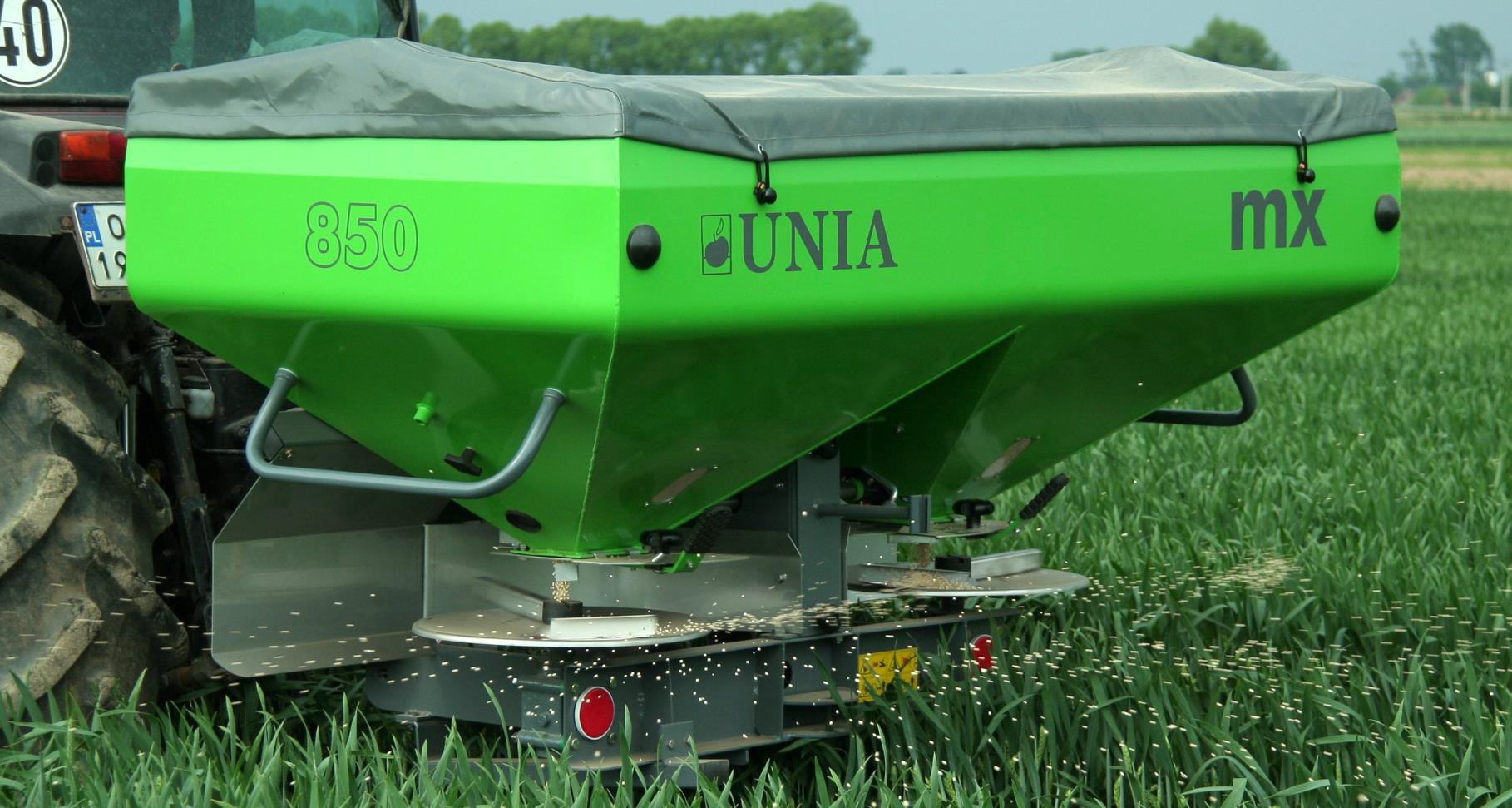 Перед запуском прочтите инструкцию по эксплуатации и соблюдайте содержащиеся в ней указания по безопасности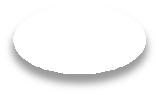 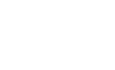 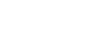 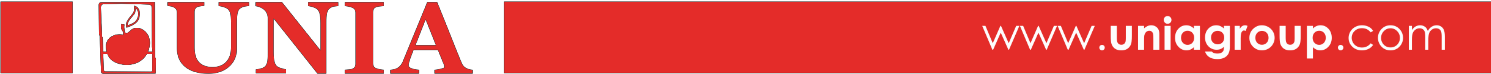 AGROMET PILMET ОООул. Фабричная, 2                                                                           Польша  49 – 301 Бжег                                                                                            тел.  + 48 77 444 45 86                                                                                                                                                        факс. + 48 77 416 20 83                                                                                                                                           Сервисный тел.  + 48 77 444 45 11                                                                                                                                                                 www.uniagroup.comРАЗБРАСЫВАТЕЛЬ УДОБРЕНИЙ ДВУДИСКОВЫЙ НАВЕСНОЙMX, MSРУКОВОДСТВО ПО ЭКСПЛУАТАЦИИ Идентификационные данные машины:ТипДата производстваЗаводской Nr Настоящее руководство по эксплуатации является неотъемлемой частью машины. Важно, чтобы инструкция была всегда в распоряжении пользователя устройства. Необходимо обеспечить доступ к руководству операторам машины, а также лицам, сотрудничающим при ее эксплуатации, регулировке и ремонтах.ИЗДАНИЕ:VI - Май 2016Nr MX06-05.16языковая версия:RU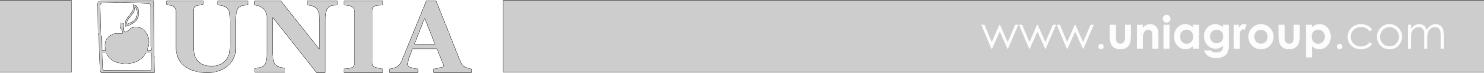 Перед запуском прочтите инструкцию по эксплуатации и соблюдайте содержащиеся в ней указания по безопасности1Обработка:Конструкторское БюроAGROMET PILMET ООООбращаем ваше внимание на тот факт, что индивидуальные свойства удобрений оказывают большое влияние на ширину работы и норму внесения. Поэтому содержащиеся в таблицах регулируемые данные  имеют ориентировочный характер.Особенности разбрасывания зависят от:-  отклонения физических свойств удобрений; в пределах же одного ассортимента, например, от засыпного веса (правильного), грануляции (размера и плотности гранул), скольжения и т. д.,       -  влияния ветра и условий хранения.Поэтому мы не можем гарантировать, что удобрения с тем же названием и от того же производителя имеют одинаковые характеристики разбрасывания, как указано  в таблице высева.Указанные величины настройки машины, касающиеся распределения, являются следствием весового разложения, а не разложения содержащихся питательных веществ (это относится, в частности, к смесям удобрений). Исключается в данном случае ответственность производителя за ущерб, возникший в результате удабривания.Разбрасыватель отправляется с завода автомобильным транспортом, а при малых расстояниях от завода может быть транспортирован как машина, навешенная на трактор.Разгрузку машины с автомобиля можно выполнить с помощью крана или трактора с использованием рампы. На разбрасывателе помечены места установки крюков строп.Поднятие и перемещение машины должно всегда проводиться с максимальной осторожностью, при пустом бункере.    Запрещается нахождение во время выполняемых работ  каких-либо посторонних лиц.AGROMET PILMET ООО49-301 Бжег, ул. Фабричная 22                             СОДЕРЖАНИЕстраницаВступление1. Правила безопасности 2. Ограничения, касающиеся  передвижения по общественным дорогам 3. Подготовка разбрасывателя  к работе4. Шум и вибрация5. Знаки безопасности. Информационные таблички6. Информация общая и торговая                       Ремонт в течение гарантийного срокаI. РУКОВОДСТВО ПО ЭКСПЛУАТАЦИИ1. Назначение2. Технические характеристики3. Устройство и работа4. Обслуживание и эксплуатация5. Работа машины6. Техническая поддержка7. Оснащение разбрасывателя8. Демонтаж и утилизация9. Регулировка, ремонт важнейших элементов разбрасывателяII. ПОДГОТОВКА МАШИНЫ К ПОСЕВУ. ТАБЛИЦЫ ВЫСЕВА.445566999101012121314151617 - 58ВНИМАНИЕВступлениеНастоящая инструкция, являющаяся частью оснащения разбрасывателя, имеет целью ознакомить пользователя с надлежащим обслуживанием и эксплуатацией разбрасывателя.Внимательно ознакомьтесь с инструкцией по эксплуатации, а также с устройством и работой разбрасывателя и его узлов. Точное соблюдение указаний, приведенных в руководстве, обеспечит многолетнюю, эффективную, безаварийную и безопасную работу машины. В случае возникновения каких-либо проблем и сомнений с обслуживанием и эксплуатацией просим обращайться к авторизованному дилеру или в отдел продаж производителя. Продавец обязан указать в гарантийном талоне адрес гарантийного сервиса.Общество с ограниченной ответственностью AGROMET PILMET будет благодарно за замечания, присланные к настоящей инструкции, а также замечания, касающиеся разбрасывателя, его эксплуатации и обслуживания.За убытки, возникшие из-за несоблюдения инструкции, ООО AGROMET PILMETне несет ответственности.Во всем тексте руководства “левая” или " правая” стороны определяются, глядя от задней части машины в направлении ее работы (вождения).Требования по технической безопасности будут выполнены только в том случае, когдапри ремонте используются  только оригинальные запасные части.1. ПРАВИЛА БЕЗОПАСНОСТИ.Причиной большинства несчастных случаев, которые случаются во время работы, обслуживания или транспортировки, является несоблюдение основных правил безопасности. В связи с этим необходимо, чтобы каждый человек, имеющий дело с разбрасывателем удобрений, строго соблюдал указанные ниже правила безопасности труда:обслуживать и эксплуатировать разбрасыватель может лицо, имеющее соответствующую квалификацию, дающую право для работы на  сельхозмашинах, и ознакомившеесяс инструкцией по эксплуатации,перед использованием разбрасывателя следует обратить внимание на его техническое состояние, способ крепления отдельных механизмов, особенно элементов трансмиссиии рабочих групп,не работайте на машине, которая не полностью исправна,ослабленные элементы необходимо подтянуть, а неисправные немедленно заменить на новые элементы,в случае необходимого ремонта следует использовать только оригинальные запасные части,а ремонтные работы должно выполнять лицо с соответствующей квалификацией,все защитные ограждения должны быть установлены и не повреждены,во время работы на разбрасывателе необходимо использовать защитную одежду,трактор, работающий с разбрасывателем, должен быть оснащен кабиной,машину можно запустить только в рабочем положении, после того, как мы убедились,что в радиусе 50 м не находятся люди или животные,работа машины может осуществляться только при номинальной скорости вращения ВОМтрактора, т. е. 540 об/мин. Нельзя превышать 600 об/мин,в случае возникновения аварии необходимо немедленно выключить привод, идущийот трактора,используйте тип вала, указанный изготовителем в настоящем руководстве по эксплуатации,запрещается работать в случае поврежденния шарнирно-телескопического вала  (если он замят,повреждены шарниры и т. д.) или его недоукомплектации,разбрасыватель необходимо агрегировать с трактором класса, указанного в технических характеристиках  настоящего руководства по эксплуатации,перед началом работы необходимо убедиться, правильно ли работают элементы регулировки,нельзя двигаться агрегатом на передаче заднего хода при включенном приводе рабочих групп,перед загрузкой удобрений в бункер разбрасыватель должен быть соединен с трехпунктовой системой трактора,во время работы и транспортных переездов машина должна быть поднята на гидроподъемнике трактора,не допускается разбрасывать материалы, для которых разбрасыватель не предназначен, запрещается наполнять бункер удобрениями, когда противовесные сита  демонтированы или подняты,превышение допустимой грузоподъемности опасно,при выполнении любых работ по регулированияю и обслуживанию разбрасыватель необходимо установить в исходное положение, выключить двигатель трактора, убедиться, что все вращающиеся элементы не двигаются, отсоединить карданный вал,элементы, ослабленные в целях проведения осмотра, ремонта или замены, необходимо сновапрочно закрепить,во время работы на машине и выполнения работ по техническому обслуживанию, регулированию и ремонту не допускается носить расстегнутую одежду, имеющую свободно свисающие или отстающие части,не допускается перевозить на машине людей, животных, а также предметы, не связанные с работой агрегата,оператор не должен оставлять агрегат с включенным приводом рабочих групп разбрасывателя,следует обратить внимание, чтобы крышки карданного вала были всегда установленыи защищены  цепями  от поворота. Поврежденные крышки  следует немедленнозаменить,во время транспортных переездов следует выключить привод рабочих группразбрасывателя,равновесие трактора с подвешенной машиной, его управляемость и способность торможениядолжны быть сохранены,при подключении проводов гидроустановки трактора обращайте внимание, чтобы гидравлика не находилась под давлением, проверяйте положение рычага управления гидравликой трактора.2. ОГРАНИЧЕНИЯ, КАСАЮЩИЕСЯ  ПЕРЕДВИЖЕНИЯ ПО ОБЩЕСТВЕННЫМ ДОРОГАМ.Во время проездов разбрасывателя по общественным дорогам следует соблюдать особую осторожность и адаптироваться к существующим правилам дорожного движения. Кроме того, во время транспортировки на разбрасыватель в специальных держателях следует устанавливать свето-предупреждающий прибор и треугольную отличительную табличку. Необходимо убедиться, чтобы на тракторе была исправна  схема электрической сети, к которой необходимо подключить свето-предупреждающий прибор.ВНИМАНИЕПроезд по общественным дорогам без предупреждающих знаков и освещения, необходимых по правилам дорожного движения, ОПАСЕН.3. ПОДГОТОВКА РАЗБРАСЫВАТЕЛЯ  К РАБОТЕ.Подготовка машины к первому запускуПеред вводом в эксплуатацию необходимо внимательно ознакомиться с инструкцией по эксплуатации. Для обслуживания машины во время работы достаточно одного человека - тракториста.Разбрасыватель, предназначенный для продажи, поставляется в собранном виде и не требует специальной подготовки для первого запуска. Навеску необходимо выполнить следующим образом:- подсоединить тяги трактора к точкам подвески машины и закрепить,- поднять разбрасыватель вверх и надеть шарнирно-телескопический вал,- с помощью подъемного механизма трактора зафиксируйте положение разбрасывателя,- подключить гидравлическую установку (касается гидравлического управления).4. ШУМ И ВИБРАЦИЯСреднее значение интенсивности шума во время работы разбрасывателя не превышает 74 дб (А). Измерение уровня шума проводилось во время остановки машины в соответствии с приложением D стандарта PN-EN 1553:2002.Оператор во время работы разбрасывателя должен находиться в кабине трактора или одевать защитные наушники.Во время работы разбрасывателя не возникают риски, вызванные колебаниями, посколькурабочее место оператора находится в кабине трактора, где есть сидение с амортизацией,эргономичной формы. Значение вибраций, действующих на тело оператора, не превышает 0,6 м/с.2 5. ЗНАКИ БЕЗОПАСНОСТИ. ИНФОРМАЦИОННЫЕ ТАБЛИЧКИ.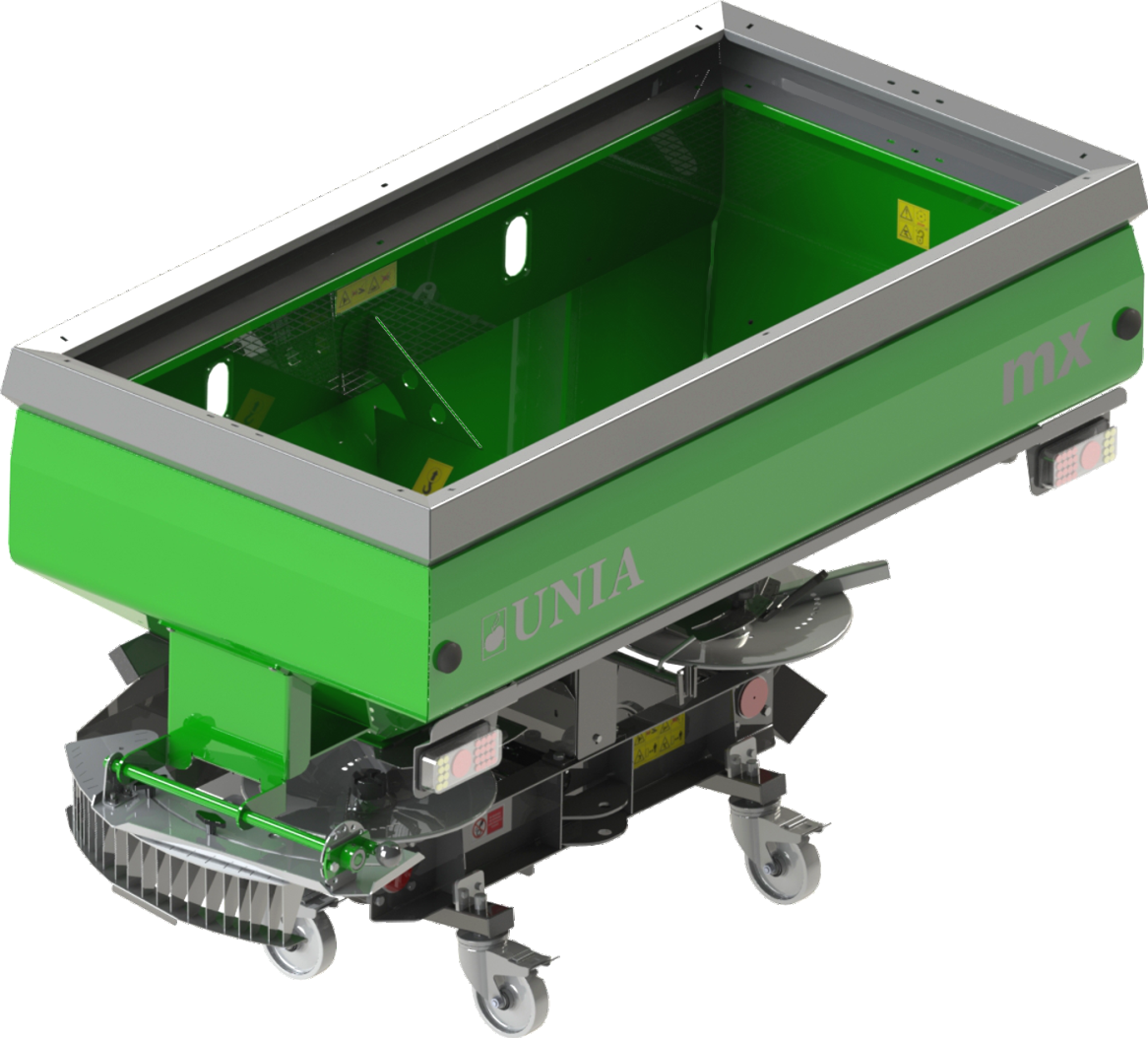 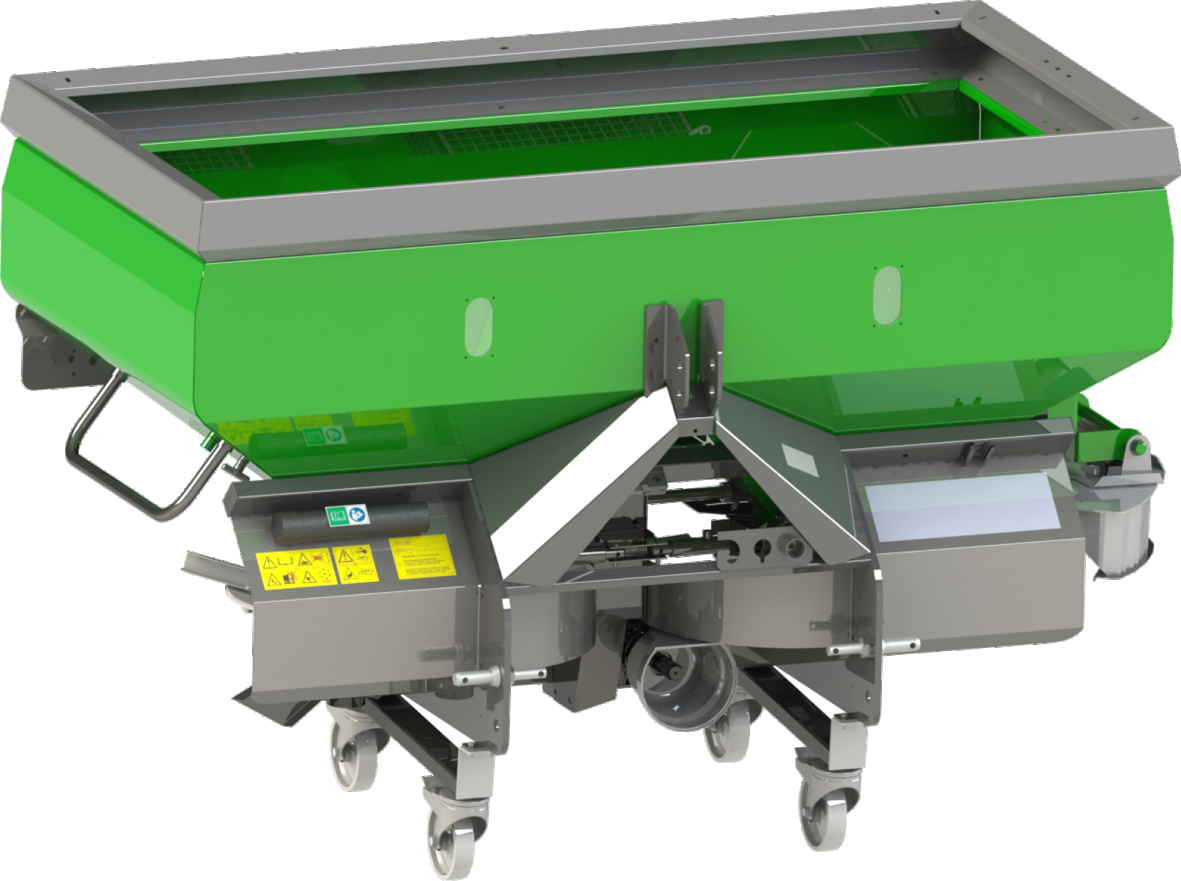 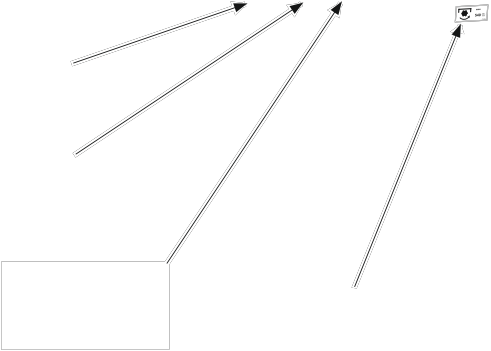 Заводская табличкаТаблица высеваK-330K-199K-210K-255K-257K-190K-260K-326K-327K-066K-013K-328Информационная табличкаK-141K-198K-190K-258K-260K-211Рис. A) Местоположение знаков безопасностиРасположение информационных табличек и других опознавательных знаков.Пояснения знаков безопасностиK-329-HK - 199K - 199Опасность, связанная с эксплуатацией, техническим обслуживанием, ремонтом машины!Перед запуском прочтите инструкцию по эксплуатации и строго соблюдайте изложенные в ней предупреждения, запреты, рекомендации по правилам техники безопасности и охраны труда! Соблюдайте рекомендации по эксплуатации машины.K - 210Риск падения и/или попадания под колеса!Не ездить на лестнице или платформе машины!K - 210K - 255Опасность захвата и затягивания!Никогда не касайтесь вращающихся валов (ВОМ, дисков приводного вала и т. д.), мешалок, высевающих дисков т. д.K - 255K - 257K - 257Не приближайтесь к вращающимся высевающим дискам!Не дотрагивайтесь до движущихся частей машины!Подождите, пока они не окажутся в полной неподвижности. Перед заменой высевающих дисков или установкой лопастей отключить ВОМ и двигатель, вынуть ключ из замка зажигания.K - 066Опасность непреднамеренного запуска!Выключить двигатель, вынуть ключ из замка зажигания перед началом работ по техническому обслуживанию.K - 066K - 013Гидравлическое масло под высоким давлением!Опасность попадания на тело. Перед началом ремонтагидравлической системы прочтите и соблюдайте рекомендации, приведенные в руководстве по эксплуатации.K - 279K - 190K - 190Угроза защемления!Никогда не проникайте в область элементов, угрожающую защемлениемконечностей! Не касайтесь элементов задвижки дозирующей камеры, мешалки и т. д., пока находящиеся там части могут быть ещев движении. Обратите внимание на возможность защемления закрывающимся ситом.K - 260K - 260Опасность захвата и затягивания конечностей!Не касайтесь деталей, находящихся в движении, в частности, приводных валов, цепных передач и т. д. Никогда не прикасайтесь к вращающейся мешалке в бункере с  удобрениями.                                    K - 326K - 326Опасность тяжелого повреждения тела!Не прикасаться к элементам машины до остановки всех ее узлов.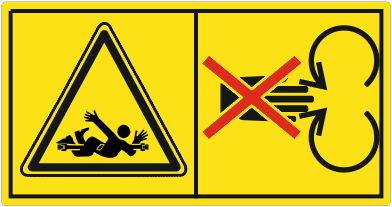 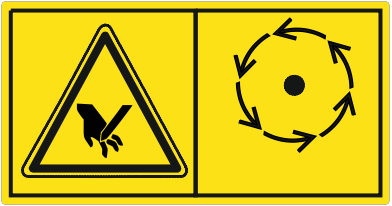 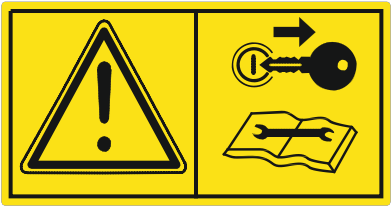 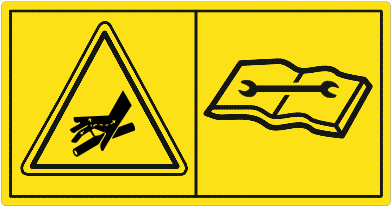 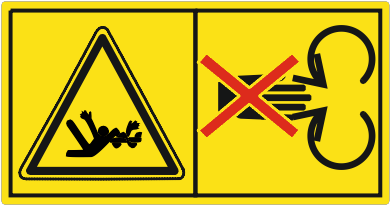 K - 327K - 327Опасность затягивания, удара, раздавливания!Перед входом в зону риска закройте фиксатор, удерживающий подвижные элементы перед неожиданным смещением. Закройте и зафиксируйте (болтом безопасности) сита, прикрывающие мешалки.K - 258Опасности, вызванные разбрасываемыми с большой скоростью гранулами удобрений или другими элементами!Перед запуском высевающих дисков покинуть опасную зону.Посторонним лицам необходимо покинуть зону опасности.K - 258K - 211Опасность сдавливания, защемления!Не находись под навесным разбрасывателем! Во время подъема/опускания машины соблюдайте безопасную дистанцию.GAS 	GAWK - 211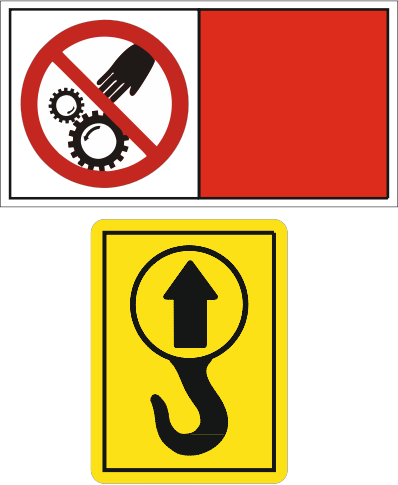 NIE SMAROWAĆ NIE NAPRAWIAĆ CZĘŚCI BĘDĄCYCH W RUCHU  K - 329-HK - 198-D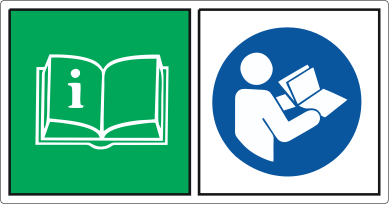 K - 330Używanie zaczepu rozsiewaczaDla przyczep z hamulcem najazdowym1) Vmax = 25 km/h2) GAW = max.1,25 x GAS3) GAWmax = 5tK - 329-HРиски, связанные с возможностью возникновения травм, и дажесмерти, в результате контакта инструментов и конечностей с движущимися частями машины! Запрет регулировки, ремонта, технического обслуживания частей, находящихся в движении! Перед регулировкой, ремонтем, техническим обслуживанием машины убедитесь, что части машины остаются в состоянии покоя. Защитите машину от случайного запуска.K - 198Обозначение точки транспортного крюка.Места, в которых следует закрепить крюки для подъема машины.Во время транспортировки/подъема машины используйте только обозначенные точки фиксации  и описанные в руководстве по эксплуатации.K - 330Обозначение рекомендуемого места храненияинструкции по эксплуатации. Распряжение ознакомиться с инструкцией.Рекомендуется, чтобы во время эксплуатации инструкция находилась в месте, обозначенном этим символом. Перед началом эксплуатации прочитать инструкцию по эксплуатации и соблюдатьсодержащиеся в ней рекомендации и советы.K - 328Информационная табличка. Сведения об использовании заднего сцепного устройства разбрасывателя.  Рекомендации по эксплуатации.- Задний зацеп можно использовать только для прицепов с инерционным тормозом.Stosować właściwą długość WOM( w przeciwnym razie nastąpi uszkodzenieprzekładni) - patrz instrukcja obsługiUwzględnić odciążenie przedniej  osi ciągnikaMieszadło, otwory  dozujące i łopatki  utrzymać w czystości, a zużyte wymienić na nowePLK - 328- Используйте правильную длину вала отбора мощности (в противном случае произойдет повреждение редуктора) - см. руководство по эксплуатации.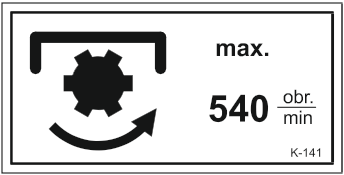 - Учитывайте загрузку передней оси трактора.- Мешалку, дозирующие отверстия и лопасти держите в чистоте,а изношенные комплектующие замените на новые.K - 141Информационная табличка. Максимальные обороты ВОМ.Максимальные обороты вала передачи мощности (ВОМ) могут составлять540 об/мин.6. ИНФОРМАЦИЯ ОБЩАЯ И ТОРГОВАЯ. РЕМОНТ В ТЕЧЕНИЕ ГАРАНТИЙНОГО СРОКА.Приобретеный разбрасыватель следует тщательно проверить, не произошли ли повреждения во время транспортировки, полностью ли оборудована машина  согласно заказа. Только своевременная рекламация  в  транспортной  организации  дает  возможность получить компенсацию.  Проверьте, пожалуйста, пришли ли вместе с машиной все запчасти, указанные в списке, - подтверждение доставки.На сельскохозяйственную технику предоставляется гарантия при соблюдении правил правильной эксплуатации и технического обслуживания, указанных в руководстве по эксплуатации.Подробная информация о способе подачи жалобы указана в гарантийной карте, приложенной в комплекте с инструкцией к каждой машине.Заводская табличка расположена в передней части машины в месте, указанном на рис. А) Расположение информационных табличек и других опознавательных знаков.Заводскую табличку заполняет производитель. Она содержит соответствующие технические данные                     AGROMET PILMET ООО49-301 Бжэг ул. Фабричная 2тел. 077 4162081 факс 077 416 20 80для приобретенного типа разбрасывателя согласно расположенного рядом рисунка. Технические характеристики приведены также в инструкции на стр. 10.ТипДата изг. N серийнМасса	кгНагрузка	кН KJВ разбрасыватель устанавливается шарнирно-телескопический вал  с переносимым крутящим моментом 250 Нм [400 - 2100 л ] и 400 Нм [ 2500 - 3000 л ]Lномин  Lмакс  LминТехнические характеристики шарнирно-телескопического вала:Вал артикула  4R-302-2-BA - 302; 4R-302-4-BA-302 и 5R-502-7-BA-J501  производится компанией FMR г. Люблин, имеет знак безопасности “CE”.Максимальное угловое отклонение не должно превышать 25°. Обращайте внимание на указания производителя вала по  монтажу и техническому обслуживанию.I.  РУКОВОДСТВО ПО ЭКСПЛУАТАЦИИ.1. Назначение.Навесные разбрасыватели удобрений предназначены для поверхностного высева минеральных удобрений, а также для основного высева гранулированных удобрений на возделанных и луговых полях.Могут быть также использованы для подкармливания растений в технологии выращивания дорожками.Разбрасыватели - это  навесные машины, приспособленные для работы с тракторами:ВНИМАНИЕ-  класса 0,9 при загрузке  400… 500 кг  удобрений,-  класса 1,4 при загрузке  850…1200 кг,-  класса 3 при загрузке  1600 …2100 кг-  класса 3 при загрузке  2500… 3000 кг с компл. дополнительной нагрузки передней оси или монтируется на шасси на ходовых колесахУдобрения, предназначенные для посева на дальних расстояниях, должны быть доставлены на поля другими видами транспорта.Разбрасыватель может работать на полях с углом наклона до 12o 2. Технические характеристики.Технические данные	MsMx premiumЕмкость бункераОбороты дисковл  oб/мин40072050072085072012007201600720210072025007203000720Обороты мешалокoб/мин180180180	180	180180180180Кол-во дисковКол-во лопастей на дискешт.	2	2шт.	2	22	2	2	2	2	22	2	2	2	2	2 Расстояние между дискамим	1,021,021,021,021,201,20	1,20	1,20Рабочая ширинаДиаметр дискам	10 - 12 ;	12 - 16 или 18 - 24 мм			48010 - 12 ; 12 - 16 ; 18 - 24 ; 24 - 36480  или  595Диапазон кол-ва высеваСкорость рабочаяТранспортная скоростькг/га км/чкм/ч от 50 до 1000 кг/га (при 24 м и 8 км/час)до 12 до 25Макс грузоподъемность Обороты ВОМ Высота загрузки ОбслуживаниеРазмеры- длина- ширина- высотаМасса разбрасывателякг oб/мин мчел.м м м кг4005400,8810,941,650,951985005400,9810,941,651,052158505401,0611,292,001,1026512005401,1611,292,001,2029016005401,2411,542,201,3935021005401,3811,672,671,5861525005401,4811,672,671,6862530005401,5811,672,671,786353. Устройство и работаРазбрасыватель удобрений навесной состоит из следующих основных узлов:-  рамы с системой подвески,-  кузова,-  привода высевающих дисков и мешалок,-  механизма регулировки высева,-  гидравлической или механической установки для открывания дозирующих отверстий в дне   бункера.Разбрасыватель приспособлен для установки устройств освещения и отличительных таблиц, которые необходимы при транспортировке машины по общественным дорогам.Не превышать максимальной грузоподъемности (см. п. 2) и нагрузки на оси трактора. По общественным дорогам можно ездить только с частично загруженным бункером.В зависимости от размера трактора при поднятии разбрасывателя появляется нагрузка передней оси. Нагрузка на переднюю ось должна составлять не менее 20% веса трактора. Для облегчения ежедневного обслуживания разбрасывателя есть возможность оснащения его комплектом транспортных колес. Колеса служат для перемещения пустого разбрасывателя до подсоединения или после отсоединения его от трактора, а также в таких целях, как ежедневная смазка, регулировка, промывка или мелкий ремонт.Привод высевающих дисков и мешалок.Высевающие диски 4 (рис. 1) получают привод от вала ВОМ трактора через шарнирно-телескопический вал 1, конический редуктор 2 и угловые передачи3. Привод на вал мешалок 5 передается с конического редуктора 2 цепной передачей 6.56143 	2Рис. 1	Привод высевающих дисков и мешалок1  - шарнирно-телескопический вал,	2  - центральный конический редуктор ,3  - угловая передача, 	4  - высевающий диск, 	5  - валик мешалок,6  - цепная передача.LMлево	право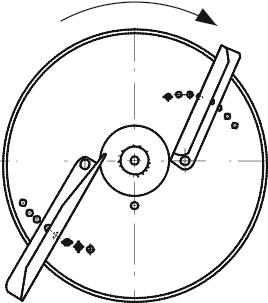 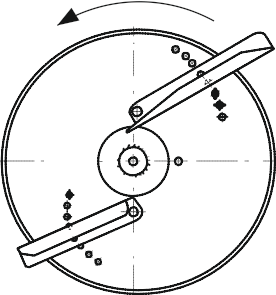 A    	  	B	 	откр. на базеПример положения лопастей на диске справа относительно лопастей на диске слева.Гидравлическая установкаГидроустановка разбрасывателя питается от внешней гидравлической системы трактора и служит для открытия гидроцилиндрами отверстий, дозирующих удобрения на высевающие диски во время работы.Закрытие дозирующих отверстий осуществляется с помощью натягивающих пружин.Открытие и закрытие дозирующих отверстий может осуществляться с помощью механических тяг.КузовКузов выполнен из листового металла в форме скошенных пирамидок и крепится к раме. К кузову крепится надставка, увеличивающая емкость загрузки. В верхней части бункера прикручены кронштейны, служащие для крепления переносного электрооборудования. Портативное электрооборудование пользователь может приобрести на Заводе при покупке разбрасывателяили перенести  с другой машины. Также можно приобрести тент бункера, который  является специальным оборудованием.4. Обслуживание и эксплуатация.Для обслуживания машины во время работы достаточно одного тракториста. Для работы разбрасывателем предусмотрены тракторы, оснащеные внешней гидроустановкой.5. Работа машины.Условием, обеспечивающим надлежащее качество работы машины, является соблюдение следующих рекомендаций:-  применять удобрения без примесей и комков,-  на концах поля контролировать уровень заполнения бункера удобрением,-  поле должно быть выровнено до уклона, не превышающего 12o,-  обращать внимание на правильное продольное и поперечное выравнивание разбрасывателя   во время работы,-  во время рабочего прохода следует держать постоянную скорость агрегата и постоянные   обороты карданного вала (540 об/мин); обращать внимание на то, чтобы последующие проходы   выполнялись на тех же расстояниях, предусмотренных рабочей шириной разбрасывателя (рис. 2)     и перекрытием полос разбрасывания,-  при открытии и закрытии высевного отверстия на концах поля следует учитывать   диапазон высевной полосы сзади 1 .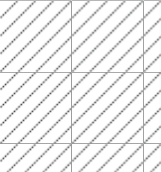 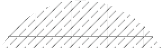 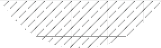 1Рис. 2.	Схема работы разбрасывателем.Перед началом удабривания необходимо провести пробу высева.Включение гидравлической системы и дисков должно осуществляться с момента движения трактора с предварительно включенным приводом высевающих дисков.Задний зацеп разбрасывателя служит для подсоединения сельскохозяйственного оборудования или двухосных прицепов при условии, что выполняются следующие указания:- скорость движения не превышает 25 км/ч;- прицеп оснащен инерционной или тормозной системой, которая запускается из кабины  трактора;- общий вес прицепа не превышает 1,25 допустимого общего веса трактора, но не более 5 тонн.Запрещается транспортировка одноосных прицепов на зацепе разбрасывателя6. Техническая поддержка.Ежедневный осмотр.Перед выездом в поле следует проверить:-  все резьбовые соединения,-  герметичность гидравлической системы,-  напряжение пружин, закрывающих дозирующие отверстия,-  смазать подшипники вала мешалок,-  после выполнения регулировки высева необходимо установкой рычага крепко зафиксировать   диск,-  проверить натяжение цепи привода мешалки.Обзор после сезоных работ и консервация.-  по окончании периода работы разбрасыватель необходимо тщательно вымыть и очистить. Не следует мыть разбрасыватель струей воды под большим давлением с близкого расстояния.-  проверить слой краски, поврежденные места очистить от ржавчины и загрязнений, обезжирить и покрыть грунтовкой, а затем краской,-  нанести защитную масляную смесь на разбрасыватель, особенно на металлические части,-  проверить состояние пружин, закрывающих дозирующие отверстия,-  резьбу регулировочных и стопорных болтов очистить и нанести густую смазку ŁT-42,-  проверить состояние резиновых блокирующих накладок,-  проверить цепь цепной передачи и смазать,-  заполнить смазкой все точки смазки,-  проверить шарнирные соединения и смазать их.Смазка.Все точки смазки должны быть заполнены смазкой. Смазывать до тех пор, пока не появится свежая смазка снаружи совместно работающих деталей.Подшипники скольжения вала мешалок смазывать каждые 8 часов густой смазкой ŁT-42. Конические редукторы заполнить маслом до уровня нижнего края отверстия переливных пробок. Первую замену масла в редукторах необходимо выполнить после 100 часов работы.Для конического редуктора необходимо применять масло для редукторов механических  транспортных средств Польши.Шарнирно-телескопический вал смазывать смазкой  ŁT42.Боковые редукторы на заводе наполняются полужидкой смазкой. Дополнительная заправка смазкой, как правило, излишня. Обратите внимание на внешние знаки. Свежие пятна масла под стоящей машиной или на машине, рост шума во время работы механизмов, свидетельствуют о негерметичности редуктора. Необходимо определить причины неполадок, устранить их и залить масло или полужидкую смазку.Замену масла в зубчатом коническом редукторе выполняем следующим образом:- включить привод на несколько минут для прогрева масла;- после выключения привода вывернуть пробки слива и дождаться, пока не вытечет масло;- закрутить сливную пробку, залить 0,4 л масла производства Польши до появления  его в контрольном отверстии;- завинтить заливные и контрольные пробки.ВНИМАНИЕВсе работы проводить в хорошо проветриваемых помещениях или на открытом воздухе. Мытье машины должно осуществляться в месте, где обеспечен доступ для отвода сточных вод.7. Оснащение разбрасывателя. Оснащение: 	стандарт	определить при заказеНа заказ можно приобрести на заводе:-  установку световую № рис. 2039/11-00-000.00-  крайний диск TL компл 2039/93-03-000.00-  чехол складной 2039/97-01-000.00-  чехол складной 2039/52-08-000-  чехол складной 2053/02-03-000.00-  вал шарнирно-телескопический - 4R-302-2-BA-302-  вал шарнирно-телескопический - 4R-302-4-BA-302-  вал шарнирно-телескопический - 5R-502-7-BA-J501-  оповещатель KR 1 с инструкцией-  шт. 1-  шт. 1-  шт. 1 (для 850 ÷ 1200 л)-  шт. 1 (для 1600 ÷ 2100 л)-  шт. 1 (для 2500 ÷ 3000 л)-  шт. 1 (для 400 ÷ 1200 л)-  шт. 1 (для 1600  ÷ 2100 л)-  шт. 1 (для 2500 ÷ 3000 л)-  шт. 1- ограничитель складной механический (левый)	-  шт. 1- ограничитель складной гидравлический (левый)	 -  шт. 18. Демонтаж и утилизация.71	32	4	6	31.  Демонтаж машины должны делать два человека. Перед тем как приступить к работе, они должны внимательно ознакомиться с инструкцией по эксплуатации демонтируемого устройства.2. Место разборки должно быть оснащено крановым устройством      грузоподъемностью 500 кг (например, мост, кран или домкрат автомобильный).3. Порядок разборки;- демонтировать электрооборудование поз. 1,- демонтировать гидравлическую установку поз. 2,- демонтировать высевающие диски поз. 3,- демонтировать высевную камеру поз.4,- демонтировать угловые редукторы поз. 6 от балки бункера, а масло, находящееся  в редукторах, перелить в отдельный контейнер, - снять прицеп с грузовой платформы поз.7.Изношенные детали и узлы могут быть отремонтированы на специализированных предприятиях. Допускается сварка небольших трещин в раме и бункере для удобрений. Поверхности после сварки следует зачистить и защитить от коррозии. Сильно изношенные и поврежденные части подлежат утилизации и после сортировки должны быть доставлены в пункт сбора вторичного сырья.ВНИМАНИЕДля выполнения выше перечисленных действий необходимо использовать правильные инструменты в зависимости от вида выполняемой операции демонтажа. Выполняя указанные действия, необходимо соблюдать осторожность, следовать  правилам безопасности.9. Регулировка, ремонт важнейших элементов разбрасывателя.ВНИМАНИЕПеред работами с  гидравлической системой необходимо сбросить давление в трубопроводах и остановить двигатель трактора.В случае повреждения шланга необходимо заменить его на новый.Внимание: Поврежденные наконечники шлангов не заменяются.Указанное уплотнительное кольцо не будет повреждено только тогда, когда будет находиться в соединительном пазу и в то же время в розетке. Нельзя слишком глубоко вкручивать уплотнительное кольцо, а паз в уплотнительном кольце (после его ввинчивания) не может выступать за наружную сторону гнезда. В первом случае уплотнительное кольцо будет разрушено резьбой гнезда, а во втором - контргайкой.Износ или повреждение одного из уплотнительных колец приводит к нарушению герметичности соединения (встречаются утечки масла из системы). Неисправность устраняем, заменив кольцо (кольца) на новое (новые).Расход масла в гидравлических разъемах трактора максимально 40 л/мин.ВНИМАНИЕ	В случае разгерметизации клапана управляемого трактора следует использовать запорный клапан, расположенный на конце шланга гидросистемы. После открытия дозирующих отверстий необходимо рычаг запорного клапана установить так, чтобы предотвратить возврат масла из гидравлических цилиндров, а затем отключить гидросистему трактора. В конце проезда следует изменить положение рычага запорного клапана так, чтобы пружины могли автоматически закрывать дозирующие отверстия.Регулирование (сброс) высевающих аппаратов выполнить следующим образом:1342- вставить стержень диаметром 12 (поз. 1) в отверстие высыпа бункера согласно рисунку;- рычагом (поз. 2) продвинуть задвижку к стрежню;- индикатор (поз. 3) установить на шкале в позиции “10” в соответствии с чертежом,               затянув его гайкой М6 (поз. 4);II. ПОДГОТОВКА МАШИНЫ К ПОСЕВУ.1.0. Загрузка разбрасывателяВ разбрасывателе удобрений высота заднего верхнего края бункера не превышает1,24 м. Не следует  допускать загрузки удобрений в количестве, большем указанного производителем в технических данных, исходя из объема емкости.ВНИМАНИЕ	Превышение допустимой грузоподъемности может привести к повреждению машины и аварии во время работы.Загрузка разбрасывателя допускается только после предварительного подсоединения его к системе TUZ трактора.Внутри бункера на задней стенке прикреплен  индикатор емкости со шкалой. Необходимо избегать загрузки удобрений с комками, загрязненных посторонними телами или влажных, склонных к размазыванию, так как это может привести к ухудшению качества работы разбрасывателя и сделать ее невозможной.Во время загрузки противовесные сита, находящиеся внутри резервуара, должны быть опущены, закреплены в держателе, а также затянуты болтом и гайкой.Регулировка дозы высева удобрений.Количество высеваных удобрений на единицу площади зависит от:-  размера отверстия, через которое удобрение выходит из бункера на диски разбрасывателя,-  скорости движения агрегата,-  ширины полосы разбрасывания.Сзади машины, над каждым высевающим диском находится скользящая рукоятка, соединенная с регулирующей задвижкой на дне бункера.Степень открытия отверстия определяет шкала, вдоль которой перемещается рычаг. Для получения равномерного количества разбросанных удобрений обеими диски  следует обратить внимание на то, чтобы оба рычага во время работы находились в одинаковом положении. После выполнения регулировки установку рычагов следует зафиксировать ручкой.Управление открытием (работа) и закрытием (транспорт) обоих отверстий осуществляется с помощью рычагов из кабины трактора.Регулирование дозы в навесном разбрасывателе производится при выключенном приводеи закрытых задвижках. Настройки задвижек с помощью рычага регулируются согласно очередности:- закрыть завижки;- ослабить гайку зажима;- установить индикатор на  соответствующей метке шкалы;- затянуть гайку зажима;1.1. Пояснения используемых символов.Число оборотов на ВОМ составляет чаще всего 540 об/мин. Возможные изменения указаны в таблице высева.m	 	mРабочая ширина [м]     Расстояние от границы                                         [м]  резервуар для воды,                                                   канава, дорога                       2.0. Регулировка высоты подвески.Расстояние от границы  [м] исключая резервуар для воды, канаву, дорогуНавесить на трактор разбрасыватель, предназначенный для заполнения удобрением в соответствии с данными, приведенными в таблице высева.Указанные значения относятся к расстоянию от поверхности поля  до передней и задней частей высевающего диска.2.1. Основной высев.Указанные значения навески машины [в см] относятся к нормальным удобрениям. Во время весеннего высева, когда высота растений составляет от 10-40 см, высоту подвески (например, 80/80) следует измерять от диска до половины высоты растения. При высоте растений 20 см навесить разбрасыватель на высоте 90/90 от поверхности поля. При более высоких растениях навесить машину в соответствии с данными для дополнительного высева. Когда есть возможность  при высоких растениях навесить машину в соответствии с данными для дополнительного высева.2.2. Дополнительный высев.В случае высева удобрений в более позднем периоде при мощном росте растений, возможен продольный наклон разбрасывателя на трехточечной системе подвески (TUZ). Степень наклона машины без влияния на качество работы определяет позиция B индикатора, расположенного на внутренней стороне рамы системы подвески разбрасывателя. Позиция А индикатора соответствует продольному выравниванию разбрасывателя.В случае поворота свыше 25° крестообразных шарниров необходимо использовать карданные валы с повышенной возможностью угловых колебаний.                                  A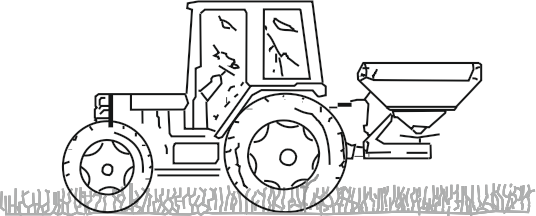                  B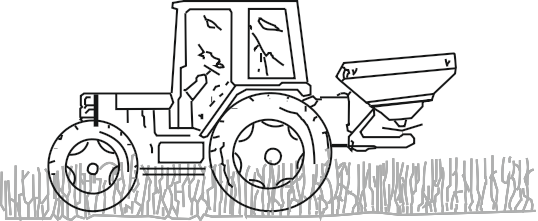 Схема настройки разбрасывателя для работы.3. Регулировка нормы высева.Регулировка отверстия с помощью рычага для обеспечения необходимой нормы внесения удобрений производится на основе таблицы высева, принимая во внимание ассортимент удобрений, рабочую ширину, предполагаемую рабочую скорость и необходимую норму внесения удобрений [кг/л].Пример: УдобрениеРабочая ширина Рабочая скорость ДозаSaletrzak 27,5 % ZA Кендзежин12 [м]8 [км/ч]400 [кг/га]Посмотреть положение рычага для дозы 403 [кг/га]: “37”  -  стр. 47.Определение положения рычага для рабочих скоростей, не содержащихся в таблице высева.Пример: УдобрениеРабочая ширина Предположительная рабочая скорость   Доза Saletrzak 27,5 %	ZA Кендзежин12 [м]6 [км/ч]400 [кг/га]Скорость 6 [км/ч] x доза 400 [кг/га]10	= 240Для 12 [м] рабочей ширины при скорости 10 [км/ч] считать для рассчитанного выше значения 240 в таблице 246 установку рычага 34.Определение положения рычага для рабочих ширин, не содержащихся в таблице высева.Пример: УдобрениеРабочая ширина Рабочая скоростьДозаSaletrzak 27,5 %	ZA Кендзежин8 [м]8 [км/ч]400 [кг/га]Рабочая ширина 8 [м]  x  доза 400 [кг/га]10	= 320Для 10 [м] рабочей ширины при скорости 8 [км/ч] считать для рассчитанного выше значения 320 в таблице 334 установку рычага 33.3.1. Контроль нормы высева.Норма внесения = Количество удобрения [кг] x коэффициент [кг/га].3.1.1.	По прохождении измерительного участка.Расчет участка измерения для рабочих ширин, не содержащихся в таблице.             Для  23-ти метровой рабочей ширины  коэффициент = 40Измерит.участокдля данн.раб.ширины	=500 рабочая ширина [м]Для  свыше 24-х метровой рабочей ширины  коэффициент  = 20Измерит.участокдля данн.раб.ширины	=3.1.2.	Путем измерения на месте.               1000                      рабочая ширина [м]                              Время открытия [с] отверстияРабочаяширина [м]Участок	Коэффициент измерения [м]рабочего при  предполагаем. рабоч. скоростях  [км/ч]8	10	129,0010,0012,0015,0016,0018,0020,0021,0024,0027,0055,5050,0041,6033,3031,2527,7525,0023,8041,6037,0040,0040,0040,0040,0040,0040,0040,0040,0020,0020,0024,9722,5018,7214,9814,0612,4911,2510,7118,7216,6519,9818,0014,9811,9911,259,999,008,5614,9813,3216,6515,0012,489,999,378,327,497,1412,4811,0928,00	35,70	20,00	16,06	12,8510,7130,0032,0036,0033,3031,2527,7520,0020,0020,0014,9814,0612,4911,9911,259,999,999,378,32Расчет времени открытия рабочего отверстия рабочей ширины, не содержащейся в таблице.Время измерения	=для данн.раб.шириныучасток измерения [м]рабочая скорость [км/ч]x  3,6Расчет расхода удобрений.Расход  = [кг/мм]норма внесения удобрений (кг/га] x скорость [км/ч] x рабочая ширина [м]600Для расчета участка измерения см. раздел 3.1.1.4.0 Регулировка разбрасывающих лопастей.Нормативные показатели нужно прочитать из таблицы высева.Установив лопасти на более высокое значение, получаем увеличение рабочей ширины. Короткие лопасти совпадают с внутренним диапазоном рабочей ширины, а  длинные лопасти с внешним. Для некоторых видов (например, saletrzak) возможно получение оптимального распределения тяги удобрения для ширин рабочих 10-16 м при том же положении лопастей. Диаграмма разбрасывания  для диска LM10  при значении B4/A4 совпадает с рабочей шириной 12; 15м. Во всех примерах были получены почти идентичные диаграммы разбрасывания и низкие коэффициенты распределения тяги (VK) - см. ниже.Диаграмма внесения удобрений для 12 м шир. раб.100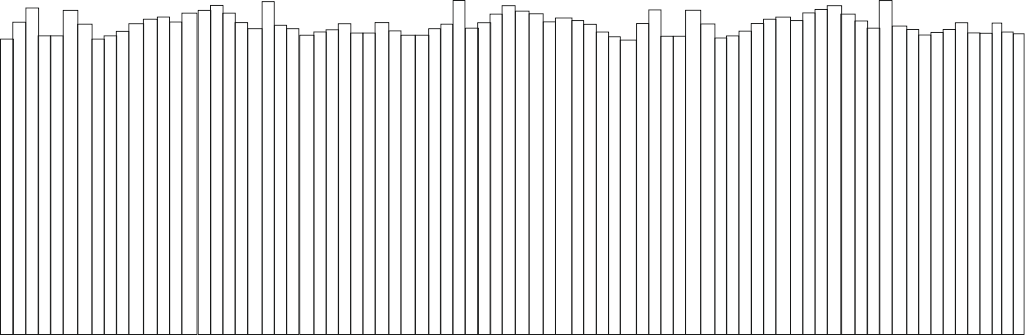 VK = 3,8 %5010-20	-15	-10	-5	0	5	10	15	20Диаграмма внесения удобрений для 15 м шир. раб.100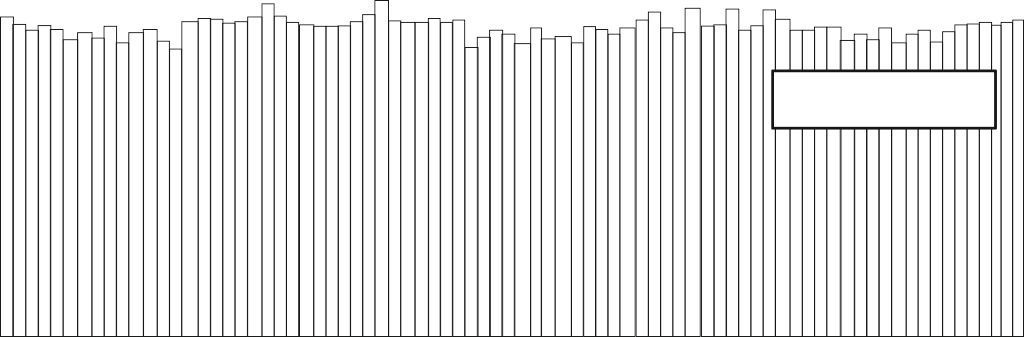 VK = 3,8 %5010-20	-15	-10	-50	5	10	15	204.1 Регулировка рабочей ширины.На получаемую рабочую ширину оказывают влияние физические свойства удобрения. К наиболее важным факторам относятся: грануляция; удельный вес; способности скольжения наружной поверхности и влажность. В зависимости от ассортимента удобрений диски LM (рис. 3) позволяют работать с различными установками рабочей ширины.направление вращения диска(правый диск)LMba2   14 356B654321	1	ab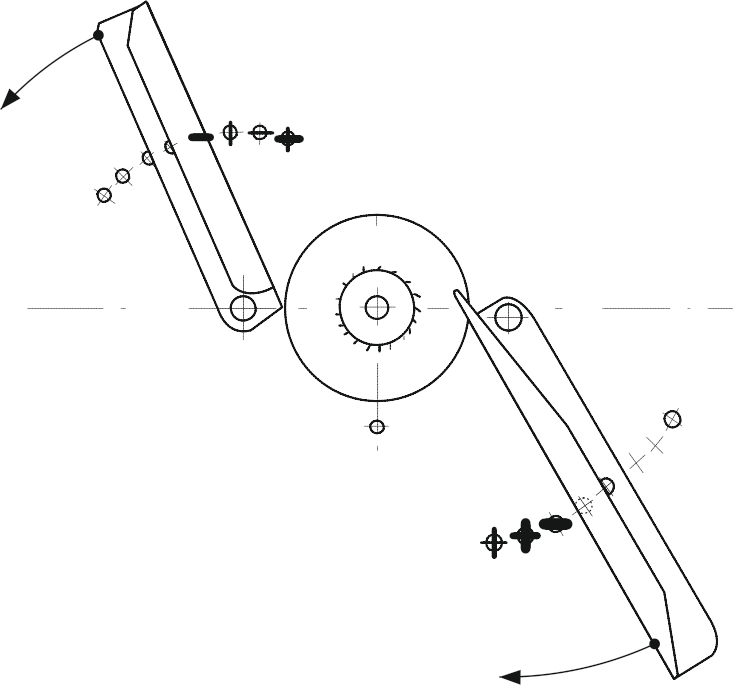 Рис. 3Для получения разнообразных рабочих ширин (расстояние между дорожками) лопасти перемещаются постепенно в отверстиях вокруг точки поворота (рис. 3/1).Продвигая лопасти в направлении вращения диска (рис. 3/а) (на более высокое значение шкал), увеличиваем рабочую ширину. Продвигая лопасти в направлении, обратном направлению вращения диска (рис. 3/b), уменьшаем рабочую ширину. Короткие лопасти совпадают с внутренним диапазоном рабочей ширины, а  длинные лопасти с внешним.5	Рис. 4	6направление вращения диска(правый диск)LM122   1456B5 6	443213Рис. 5Регулировка лопастей диска LM 20 (например, для Saletrzak 27,5%N, рабочая ширина 24 м):Открутить барашковые гайки (рис. 4/5/6), расположенные на нижней части диска. Короткую лопасть (рис. 5/1) установить в отверстие “B3” на шкале (рис. 5/2), а длинную лопасть (рис. 5/3) установить в отверстие “A3”шкалы (рис. 5/4) и завинтить барашковые гайки (рис. 4/5/6).Контроль установленной рабочей ширины с помощью портативной измерительной емкости.Фактические значения параметров на шкале высевающих дисков могут отличаться от приведенных в таблице из-за подлежащих изменению физических свойств удобрений.  Поэтому рекомендуется регулируемую рабочую ширину проверять с помощью портативных  измерительных емкостей (см. стр. 24).Контроль неравномерности высева с использованием переносных измерительных емкостей.Для проверки правильности работы разбрасывателя, кюветы необходимо поставить поперек к направлению движения трактора, в соответствии со схемой, приведенной в таблице 1 для применяемой рабочей ширины. При правильном положении лопастей количество удобрений, пересыпаемых из кювета в измерительные емкости,  должно быть одинаковым. В случае неисправности необходимо изменить установку лопастей на левом и правом высевающем  диске.Набор для контроля неравномерности высева: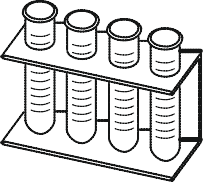 a) измерительные емкостиb) кюветаРабочая ширина1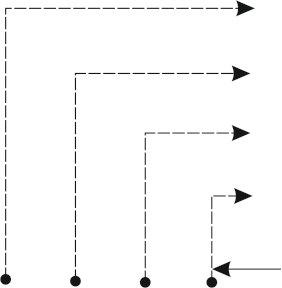 29м1,102,2012м1,503,0015м1,803,7016м2,004,0018м2,254,5020м2,505,0021м2,605,2024м3,006,0028м3,507,0032м4,008,0036м4,509,003	3,304,505,606,006,757,507,809,0010,50 12,00 13,504	4,506,007,508,009,0010,0010,50   12,00  14,00  16,00  18,001	2	3	4Таблица 1На странице 25 показаны примеры неправильного распределения тяги удобрения и способ коррекции лопастей высевающих дисков для получения ее оптимального распределения. Это делается для  проверки однородности высева удобрений, которые не упомянуты в таблицах высева. К найважнейшим факторам, влияющих на равномерность высева, относятся всыпаемый вес (см. в таблице) и размер гранул. Первый фактор часто указывается на упаковке производителя удобрений. Второй фактор, процентный размер гранул, мы проверим с помощью гранулоизмерителя.ГранулоизмерительКомплект портативных измерительных емкостей (измеритель посева) кат. № SL 209440 можно приобрести на заказ.Пример 1. Равномерный посев. Доза удобрений распределена равномерно по всей ширине.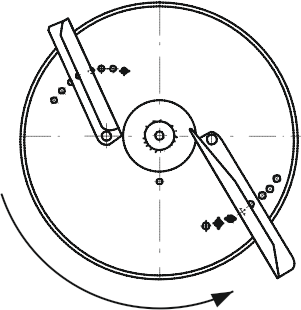 LM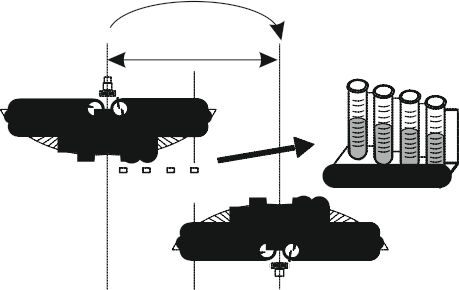 m 	1   2   3   43     2     1        V456B 	  	Лопасти без изменений.Правый диск 	4 531   2  3   4 	1   2Направление вращения диска Пример 2. Неравномерный посев. Слишком большая доза между посевными дорожками, слишком малая на проезжей дорожке.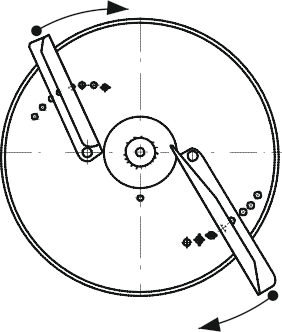 LM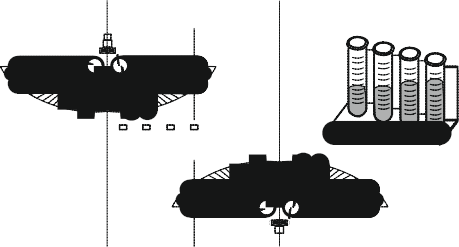 m 	1   2   3   41   2  3   43     2     1        V456B	 	65       Правый диск 	3Перенести обе лопасти на одно отверстиениже. Выполнить регулировку также  на левом диске.Направление вращения дискаПример 3. Неравномерный посев. Слишком малая доза между посевными дорожками, слишком большая на проезжей дорожке.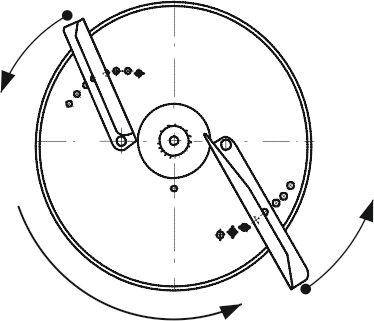 LM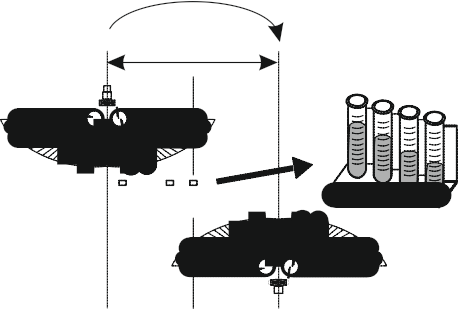 m1  2  3  41   2  3   43   2    1      V456B	 	6543Правый диск 	1Перенести обе лопасти на одно отверстиевыше. Выполнить регулировку также  на левом диске. Направление вращения дискаПример 4. Неравномерный посев. Доза удобрений превышена только между дорожками.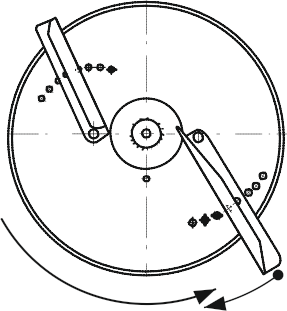 LM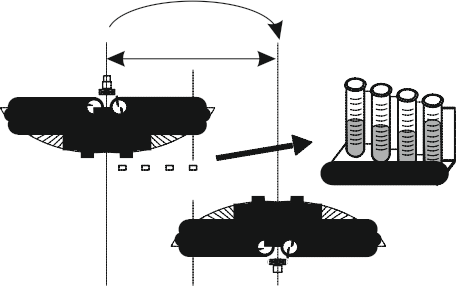 m 	1   2   3   43     2     1        V45Перенести длинную лопасть6B 	  	на одно отверстиениже.4 5	Выполнить регулировку1   2  3   4Правый диск Направление вращения диска 1   2 	также на левом диске.Пример 5. Неравномерный посев. Доза удобрений превышена только на проезжей дорожке.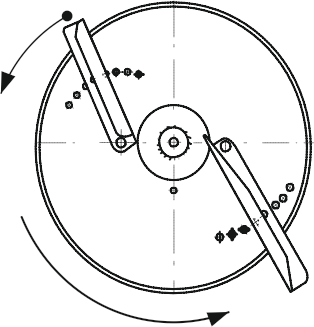 LM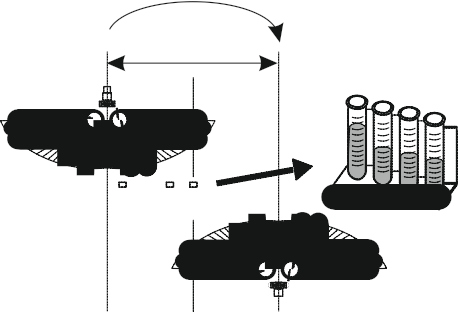 m1  2  3  43   2    1      V456Перенести короткую лопасть на одно отверстие выше. B	  	6	Выполнить регулировку4	также на левом диске.1   2  3   42Правый диск. Направление вращения диска4.2. Контроль нормы высева.Рекомендуется делать контрольный высев при каждом изменении типа высеваных удобрения. Проба высева (так называемый тест) проводится в момент вращения вала реле, при прохождении по отмеренному участку дороги или на стоянке. Попытка на отмеренном участке более точна, так как воспроизводит реальные условия работы. Проведенные измерения позволяют определить параметры разбрасывателя для получения нужной дозы высева удобрений.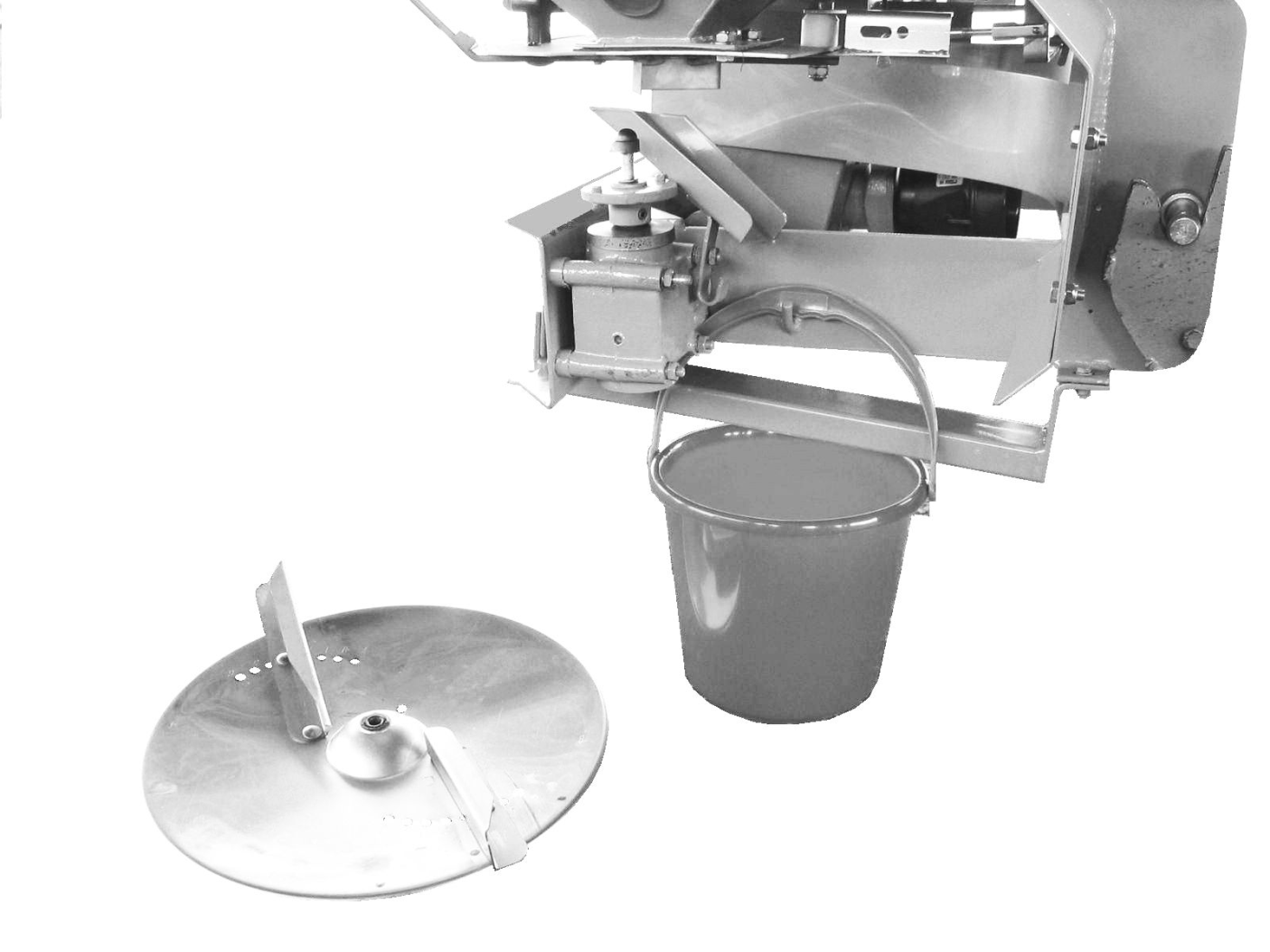 23461	5Для проведения пробы высева следует:- демонтировать высевающий диск 1 после предварительного откручивания крепежного  винта 2;- закрепить всыпной желобок 3 к редуктору винтом 4;- заново закрутить крепежный винт 2 в отверстие вала редуктора (для защиты  резьбового отверстия от засыпания удобрением);- подвесить контрольный контейнер 5 (ведро) на держателе 6.(Продолжение в главах 4.2.1. или 4.2.2.)4.2.1. Контроль высева на отмеренном участке дороги.-  Рычаг, регулирующий открытие высевного отверстия, следует установить в положении, соответствующем необходимой дозе высева, рабочей ширине разбрасывателя, рабочей скорости и виду удобрения (см. таблицу настройки ширины и количества разбрасывания стр. 45-58). Отверстие второй камеры должно оставаться закрытым.-    определить длину измерительного участка соответственно рабочей ширине     разбрасывателя - стр. 20.-  выполнить измерительный проход вдоль отведенного участка, сохраняя при этом постоянную рабочую скорость агрегата.Открытие и закрытие отверстия следует выполнять из кабины оператора в момент въезда и выезда из указанного участка.-  взвесить количество удобрения в емкости.Полученное во время пробы количество удобрений, умноженное на 40,  соответствует размеру дозы на гектар, которую высеял разбрасыватель.Пример:Масса удобрения в контейнере 7,6 [кг]  x  40  =  304 [кг/га]Если  отмеренная  доза отличается от требуемой дозы, необходимо откорректировать масштаб и повторить попытку. При малых дозах удобрений на гектар  следует увеличить измерительный участок в два раза, а коэффициент разделить пополам.  Измерительный участок необходимо отмерить на поле, предназначенном для высева  удобрением (будут опредены прогибы и проскальзывание шин).4.2.2. Контроль высева во время стоянки.Запускаем гидросистему, открывая правую задвижку в определенное время по стр. 20.Полученную в результате дозу удобрений, содержащуюся в емкости (в ведре), взвешиваем  и умножаем на коэффициент 40, что соответствует объему дозы на гектар.Пример:Масса удобрения в емкости 7,6 [кН]  x  40  =  304 [кг/га]Если  отмеренная  доза отличается от требуемой дозы, необходимо откорректировать масштаб и повторить попытку. При малых дозах удобрений на гектар  необходимо время открытия задвижки удвоить, а коэффициент разделить пополам.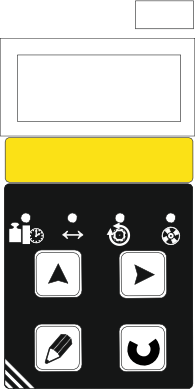 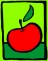 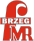 ADEL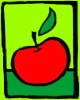  	0®premiumkg/haMxkm/h1. Wykonać  przejazd pomiarowy (m) zachowując  stałą prędkość roboczą lub poprzez pomiar czasu na postoju (s) wg tabeli na odwrocie.2. Ustawić skalę (pozycja dźwigni) nad liczbę (kg)wyłapanego nawozu.3. Powyżej znajduje się norma wysiewu kg/ha.4. Jeżeli odczytana norma wysiewu odbiegaod założonej, skorygować skalę diagramu.kg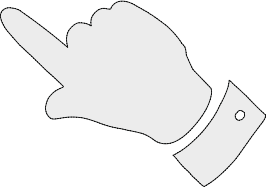 KR1Диаграмма	Оповещатель KR 1Диаграмма позволяет точно установить дозу высева на основе полученного веса удобрения по основе одного теста. Описание использования диаграммы на странице 89.Оповещатель KR 1 - служит в основном для измерения  заданной текущей  дозы удобрений во время посева, в кг/га, а также измерения скорости движения в км/ч.                                                                                       РАЗБРАСЫВАТЕЛЬ MXLM	A6  54321V  0  1	2   34	V56A   	B	LM6	V5 4	03	12  1	20   V	345  6BДИСК  LM 10A – длинная лопасть (L=280)    - №  2053/03-004/0  и   2053/03-006/0B – короткая лопасть (L= 215) -№ 2053/03-003/0 и  2053/03-005/0 (левая)	(правая)Диапазон шкалы - oт “V”÷”6”Диаметр диска - 480 ммb=80   a=80Разбрасыватель MXРегулировка рабочей ширины для минеральных удобренийРабочая ширина 10 - 16 [м] Регулировка разбрасывающих лопастейДиск LM 10Ассортимент удобренийАссортимент удобренийАссортимент удобренийm	m	m10	12	15	16	10	12	15	16	10	12	15	16Salmag 27,5 % N + 3,5% Mg0 гран. f 3,57 ммc u  - 0,92Азотный завод КендзежинSaletrzak 27,5 % N гран. f 3,92 мм, c u -0,92 кг/л  Азотный завод КендзежинSaletrzak 27 % N капельныйf 2,13 мм, c u - 1,18Азотный завод ТарнувSaletrzak 27,5 % N + 0,2 Бор капельный f 2,08 мм, c u - 1,18Азотный завод ТарнувSaletrzak 27,5 % N гранул. f 3,87 мм, c u -0,92 кг/лАзотный завод ВлоцлавэкSaletra Amonowa Magn32 % N гранул. f 3,31 мм, c u - 0,84 кг/лАзотный завод КендзежинАммиачная селитра34 % Nкапельная f 2,08 c u - 1,18 кг/лАзотный завод ПулавыАммиачная Селитра34 % Nкапельная f 1,93 мм c u - 1,18 кг/лАзотный завод ВлоцлавэкМочевина 46 % N капельный f 2,22 мм c u - 0,89 кг/лB4/A4  B4/A4 B4/A4  B4/A4B2/A2  B2/A2 B3/A5  B3/A5B2/A2  B2/A2 B2/A2  B2/A2B1/A1  B1/A1 B2/A2  B2/A2B4/A4  B4/A4 B4/A4  B4/A4B3/A3  B3/A3 B3/A3  B3/A4B2/A3  B3/A3 B3/A4  B3/A4B3/A3  B3/A3 B3/A4  B3/A4B1/A2  B2/A2 B3/A2  B3/A3Мочевина 46 % N капельныйf 2,33 мм, c u - 0,89 кг/лАзотный завод ПолицэМочевина 46 % N капельный f 1,49 мм, c u  - 0,89 Азотный заводКендзежинСульфат АммонияAS 2000, f 4,14 мм cu - 1,05Азотный завод TарнувСульфат аммония AS MACRO “супер” f 2,4 мм cu - 1,18Азотный завод ТарнувPolidap R  NP 18-46 гранул.f 3,36 мм, c u - 0,84Азотный завод ПолицэSuprofos 25     (5-10-25)гранул. 3,23 cu - 1,05Fosfan S.A. ЩетинSuprofoska PK 0-10-20 гранул. 3,23 cu - 0,92Superfosta ЩетинPolifoska R  8NPK 8-24-24 гранул.f 3,48 мм, c u - 0,92Азотный завод ПолицэPolifoska R  6NPK 6-20-30 гранул.f 3,96 мм, c u - 0,92Азотный завод ПолицэPolifoska MB5/A2  B5/A2 B5/A2  B5/A3B2/A3  B2/A3 B4/A4   B4/A5B2/A2  B2/A2  B3/A3  B3/A3B4/A4  B4/A4  B4/A4  B4/A4B2/A3  B3/A3  B3/A3  B3/A3B3/A2  B3/A2  B4/A3  B4/A3B2/A3  B3/A3  B3/A3  B3/A3B2/A4  B2/A4  B3/A3  B3/A3B4/A4  B4/A4  B4/A4  B4/A4Polifoska RPK 21-32 гранул.f 3,38 мм, c u - 1,05Азотный завод ПолицэСуперфосфат 46% гранул.f 3,08 мм, c u - 1,05Фосфор ГданьскCAN 27 – кальциевая селитра c u - 1,02HYDRO KEMIRA BASFNPK - 15-15-15Kemira, c u - 1,04Amofoska NPK 4-16-18 гранул. F 3,27 мм cu - 1,05Фосфор / ГданьскTARNOGRAN PK (Ca,Mg,S)12-23 (6-4-10)Z.Ch. “Siarkopol”ТарнобжэгLubofos 12 PK 12 - 20 гранул. f 2,94 мм cu - 1,18Z.CH ЛюбоньSuproFoska 11 NPK 4-11-11 гранул. f 2,9 мм cu - 1,05Фосфор ГданьскКалийная соль 60%B3/A3  B3/A3  B3/A4 B3/A4B2/A2  B2/A2 B3/A3 B3/A3B4/A4  B4/A4 B4/A4 B4/A4B4/A4  B4/A4 B4/A4 B4/A4B2/A3  B2/A3 B2/A3 B3/A3B2/A3  B2/A3 B3/A3 B3/A3B2/A2  B2/A2 B2/A2  B2/A2B1/A2  B2/A2 B2/A2  B2/A2 Азотный завод ПулавыNPKMg 5-16-24-8 гранул.f 3,44 мм, c u - 1,05Азотный завод ПолицэB3/A3  B3/A3  B4/A4  B4/A4K2O    K+S   cu - 0,993	B1/A2  B2/A2 B2/A3  B2/A3                                                                                       РАЗБРАСЫВАТЕЛЬ MX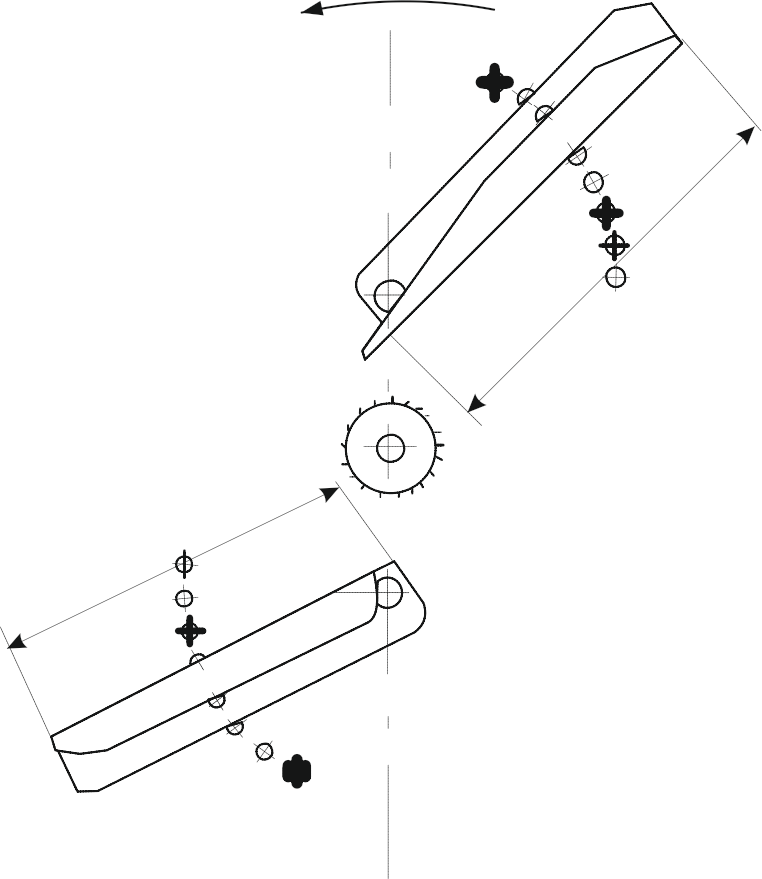 LM	A6  54321V  0  1	2   34	V56A   	B	LM6	V5 4	03	12  1	20   V	345  6BДИСК LM 20A – длинная лопасть (L=360)-  №	2053/03-008/0  и  2053/03-010/0B – короткая лопасть (L= 260)-№  2053/03-007/0 и 2053/03-009/0 (левая)	(правая)Диапазон шкалы - od “V”÷”6”Диаметр дисков - 480 ммb=80   a=80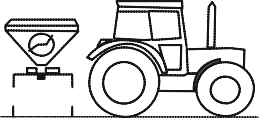 Разбрасыватель MXРегулировка рабочей ширины для минеральных удобренийРабочая ширина18 - 24 [m] Регулировка разбрасывающих лопастейДИСКИ LM 20Ассортимент удобренийАссортимент удобренийАссортимент удобренийm	m	m18	20	21	24	18	20	21	24	18	20	21	24	28Salmag 27,5 % N + 3,5% Mg0 гранул. f 3,57 ммc u  - 0,92Азотный завод КендзежинB3/A3  B3/A3 B3/A3 B3/A3Мочевина 46 % N капельнаяf 2,33 мм, c u - 0,89 кг/лАзотный завод ПолицэМочевина 46 % N капельныйB3/A2  B3/A3 B3/A3  B4/A4Polifoska RPK 21-32 гранул.f 3,38 мм, c u - 1,05Азотный завод ПолицэB2/A2  B2/A2  B2/A2 B3/A3Saletrzak 27,5 % N гранул.f 1,49 мм, c u  - 0,89	 	Суперфосфат 46% гранул.f 3,92 мм, c u -0,92 кг/лАзотный завод КендзежинSaletrzak 27 % N капельныйf 2,13 мм, c u - 1,18Азотный завод ТарнувSaletrzak 27,5 % N + 0,2 Бор капельный f 2,08 мм, c u - 1,18Азотный завод ТарнувSaletrzak 27,5 % N гранул. f 3,87 мм, c u -0,92 кг/л Азотный завод ВлоцлавэкАммиачная СелитраMagn32 % N гранул. f 3,31 мм, c u - 0,84 кг/лАзотный завод КендзежинАммиачная Селитра34 % Nкапельная f 2,08 c u - 1,18 кг/лАзотный завод ПулавыАммиачная Селитра34 % Nкапельная f 1,93 мм c u - 1,18 кг/лАзотный завод ВлоцлавэкМочевина 46 % N капельный f 2,22 мм c u - 0,89 кг/лB2/A2  B2/A2 B2/A3  B3/A3B2/A2  B2/A2 B2/A2 B3/A3B1/A1  B1/A1 B1/A2 B1/A3B2/A3  B2/A3 B2/A3 B3/A3B2/A2  B2/A2 B2/A2 B3/A3B3/A3  B3/A3 B3/A3 B3/A4B3/A3  B3/A3 B3/A3 B3/A4B1/A2  B1/A2 B2/A3 B3/A4Азотный заводКендзежинСульфатАммония крупнокр.AS 2000, f 4,14 мм cu - 1,05Азотный завод ТарнувСульфатАммонияAS MACRO “super” f 2,4 мм cu - 1,18Азотный завод ТарнувPolidap R  NP 18-46 гранул.f 3,36 мм, c u - 0,84Азотный завод ПолицэSuprofos 25     (5-10-25)гранул. 3,23 cu - 1,05Fosfan S.A. ЩетинSuprofoska PK 0-10-20 гранул. 3,23 cu - 0,92Superfosta ЩетинPolifoska R  8NPK 8-24-24 гранул.f 3,48 мм, c u - 0,92Азотный завод ПолицэPolifoska R  6NPK 6-20-30 гранул.f 3,96 мм, c u - 0,92Азотный завод ПолицэPolifoska MB3/A4B2/A3  B2/A3  B2/A3  B3/A3B2/A3  B2/A3  B3/A3  B3/A6B2/A1  B2/A2  B2/A2  B3/A2B2/A1  B2/A2  B3/A2  B3/A3B2/A1  B2/A2  B2/A2  B2/A3B2/A1  B2/A1  B2/A1  B2/A2B3/A3  B3/A3  B3/A3  B4/A3f 3,08 мм, c u - 1,05Фосфор ГданьскCAN 27 - кальциевая селитра c u - 1,02HYDRO KEMIRA BASFNPK - 15-15-15Kemira, c u - 1,04Amofoska NPK 4-16-18 гранул. F 3,27 мм cu - 1,05Фосфор/ГданьскTARNOGRAN PK (Ca,Mg,S)12-23 (6-4-10)Z.Ch. “Siarkopol”ТарнобжэгLubofos 12 PK 12 - 20 гранул. f 2,94 мм cu - 1,18Z.CH ЛюбоньSuproFoska 11 NPK 4-11-11 гранул. f 2,9 мм cu - 1,05Фосфор ГданьскКалийная соль 60%B1/A1  B1/A1 B2/A1 B2/A2B3/A3  B3/A3 B3/A3 B3/A3B3/A3  B3/A3 B3/A3 B3/A3B2/A1  B2/A1 B2/A1 B3/A2B1/A2  B1/A3 B1/A3 B2/A3B1/A1  B1/A1 B1/A1 B1/A1B1/A1  B1/A1 B1/A1 B1/A2Азотный завод ПулавыNPKMg 5-16-24-8 гранул.f 3,44 мм, c u - 1,05Азотный завод ПолицэB1/A1  B2/A1  B2/A1  B2/A1K2O    K+S   cu - 0,993	B2/A2  B3/A2 B3/A2B3/A3- Высота навески a = 50 см  b = 50 см- Высота навески a = 95 см  b = 95 смРАЗБРАСЫВАТЕЛЬ MХLMA6  54321V  0  1  2	03456A   	B6	V5	04	13	22	30   V	45  6BДИСКИ LM 30A - длинная лопасть (L=410)	-  №	2053/03-012/0  и  2053/03-014/0B - короткая лопасть (L= 300)- №  2053/03-011/0 и 2053/03-013/0 (левая)	(правая)Диапазон шкалы - od “V”÷”6”Диаметр дисков - 595 ммb=80   a=80Разбрасыватель MxРегулировка рабочей ширины для минеральных удобренийРабочая ширина 24 - 36 [м] Регулировка разбрасывающих лопастейДИСКИ LM 30Ассортимент удобренийАссортимент удобренийАссортимент удобренийm	m	m24	28	30	32	36	24	28	30	32	36	24	28	30	32	36Salmag 27,5 % N + 3,5% Mg0 гранул. f 3,57 ммc u  - 0,92Азотный завод КендзежинSaletrzak 27,5 % N гранул. f 3,92 мм, c u -0,92 кг/л Азотный завод КендзежинB1/A2  B2/A2 B2/A2  B2/A3  B3/A3B2/A1  B2/A1 B2/A2 B3/A2  B3/A3Мочевина 46 % N капельнаяf 2,33 мм, c u - 0,89 кг/лАзотный завод ПолицэМочевина 46 % N капельнаяf 1,49 мм, c u  - 0,89Азотный заводКендзежинB3/A3  B3/A5  B3/A6	 	Polifoska RPK 21-32 гранул.f 3,38 мм, c u - 1,05Азотный завод Полицэ  	Суперфосфат 46% гранул.f 3,08 мм, c u - 1,05Фосфор ГданьскB2/A1  B2/A2  B3/A3 B3/A3  B3/A4B0/A1  B1/A2 B1/A3 B1/A4   B1/A5Saletrzak 27 % N капельныйf 2,13 мм, c u - 1,18Азотный завод ТарнувSaletrzak 27,5 % N + 0,2 БорB2/A2  B3/A3 B3/A4 B3/A5Сульфат Аммония крупнокр..AS 2000, f 4,14 мм cu - 1,05Азотный завод ТарнувSiarczan AmonowyB1/A3  B1/A4  B2/A4  B2/A5CAN 27 - кальциевая селитра c u - 1,02HYDRO KEMIRA BASFB2/A1  B2/A2  B3/A2B3/A2B3/A4капельный f 2,08 мм, c u - 1,18Азотный завод Тарнув  	  	AS MACRO “super”f 2,4 мм cu - 1,18Азотный завод ТарнувPolidap R  NP 18-46 гранул.B2/A5  B3/A5	 	NPK - 15-15-15Kemira, c u - 1,04B2/A1  B2/A2  B3/A2B3/A2B3/A4Saletrzak 27,5 % N гранул.f 3,87 мм, c u -0,92 кг/лАзотный завод ВлоцлавэкАммиачная Селитра Magn32 % N гранул. f 3,31 мм, c u - 0,84 кг/лАзотный завод КендзежинАммиачная Селитра34 % Nкапельная f 2,08 c u - 1,18 кг/лАзотный завод ПулавыАммиачная Селитра 34 % Nкапельная f 1,93 мм c u - 1,18 кг/лАзотный завод ВлоцлавэкМочевина 46 % N капельная f 2,22 мм c u - 0,89 кг/лB1/A2  B2/A2 B2/A2 B2/A2   B3/A3B1/A1  B2/A2 B2/A2 B2/A3   B2/A4B3/A3  B4/A4 B4/A5 B4/A6B3/A3  B3/A4 B4/A5 B4/A6B1/A4f 3,36 мм, c u - 0,84Азотный завод ПолицэSuprofos 25	(5-10-25)гранул. 3,23 cu - 1,05Fosfan S.A. ЩетинSuprofoska PK 0-10-20 гранул. 3,23 cu - 0,92Superfosta ЩетинPolifoska R  8NPK 8-24-24 гранул.f 3,48 мм, c u - 0,92Азотный завод ПолицэPolifoska R  6NPK 6-20-30 гранул.f 3,96 мм, c u - 0,92Азотный завод ПолицэPolifoska MB1/A1  B2/A2  B2/A2  B2/A3 B2/A5B2/A3  B2/A4  B2/A5  B2/A5 B3/A6B0/A0  B0/A1  B1/A2  B1/A2 B1/A3B1/A1  B1/A1  B2/A2  B2/A3 B2/A4B2/A1  B2/A2  B3/A2  B3/A3 B3/A4Amofoska NPK 4-16-18гранул. F 3,27 мм cu - 1,05Фосфор / ГданьскTARNOGRAN PK (Ca,Mg,S)12-23 (6-4-10)Z.Ch. “Siarkopol”ТарнобжэгLubofos 12 PK 12 - 20 гранул. f 2,94 мм cu - 1,18Z.CH ЛюбоньSuproFoska 11 NPK 4-11-11 гранул. f 2,9 мм cu - 1,05Фосфор / Гданьск B1/A0  B1/A1 B1/A1 B2/A1   B2/A2B2/A2  B2/A3 B2/A4 B2/A5   B2/A6B1/A2   B1/A3 B1/A5 B2/A5   B2/A6 (LM20) (LM20)(LM20) (LM20) (LM20)B0/A0  B0/A1 B1/A2 B1/A3   B1/A4Азотный завод ПулавыNPKMg 5-16-24-8 гранул.f 3,44 мм, c u - 1,05Азотный завод ПолицэB1/A1  B2/A1  B2/A1  B2/A2 B2/A3- Высота навески = 90 см   b = 96 смРегулировка рабочей ширины для посевного материалаРабочая ширина10 - 18 [м]ДИСКИ LM 10или ДИСКИ LM 20 Установка разбрасывающих лопастей ПОСЕВНОЙ МАТЕРИАЛЯчмень (очищенныйm6	8	9	10	12	15	16	18Норма внесенияпр. сторонане опытный) cu-0,64	-	--	B3/A2B3/A2B3/A3	B3/A3B4/A4	51Пшеница cu-0,78 [кг/л] (не опытная)Рожь  c u - 0,74 (не опытная)Овес c u - 0,48 (не опытный)Боб c u - 0,83 (опытный)Люпин белый c u - 0,76Вика озимая c u - 0,83Подсолнечник c u - 0,44 (очищенный)Рапс c u - 0,7Горчица cu - 0,77------- B2/A3B2/A2------- B2/A3B2/A2-------- B2/A3B2/A3B2/A3B2/A3-- B3/A4B1/A4- B3/A3B2/A3B3/A3B2/A3B2/A2B4/A2B3/A4B1/A4B4/A5 (LM20)B4/A5 (LM20)B2/A1B3/A3B3/A3B4/A3B4/A3B4/A5B3/A4B5/A5 (LM20)B5/A5 (LM20)B2/A1B3/A4B3/A3B4/A3B4/A3B4/A5B3/A4--B2/A4	51B3/A4	52B4/A5	52B4/A4	53B5/A4	53B4/A5	54B3/A5	54-	55-	55Редька маслянистая c u - 0,75-	-	-B5/A5B5/A5B5/A5B5/A5	-	58Клевер c u - 0,84Люцерн c u - 0,85Бурак 
cu - 0,74Репейник озимый 
c u - 0,68Фецилия 
c u - 0,59Трава для пастбищB4/A4B4/A5B5/A5B1/A1B2/A3B4/A4B4/A5- B2/A3B3/A4B5/A4B5/A5- B2/A3B4/A5B5/A4B5/A5B5/A5 (LM20)B3/A4B4/A5B5/A5B5/A5-- B1/A5(LM20)B1/A1B2/A4 (LM20)	-B4/A4 (LM20)	--	--	--	--	56-	56-	57-	57-	58c u - 0,51-	-	-B1/A1(LM20)	-	--	58Регулировка  рабочей ширины для препаратов против слезней/улиток (моллюскоциды) ДИСКИ LM 10 (установка лопастей)-  Разбрасыватель работает как при подкормке колосаМоллюскоцидыПозиция рычагаm10	12	15	16	18 км/ч	 км/ч	 км/ч	 км/ч	 км/ч8	10	12	8	10	12	8	10	12	8	10	12	8	10	125	2,36	4,07	6,58	9,29	12,810	16,31,83,25,27,410,213,01,52,64,36,18,510,81,93,35,47,710,713,61,52,64,36,18,510,81,32,23,65,17,19,01,52,64,36,28,510,81,22,13,44,96,88,71,01,82,94,15,77,21,42,54,05,88,010,21,12,03,24,66,48,10,91,62,73,85,36,81,32,23,65,17,19,01,01,82,94,15,77,20,81,52,43,44,76,0 При наполнении разбрасывателя избегать вдыхания пыли и прямого кожного контакта с удобрением. После работы следует тщательно вымыть руки с мылом и те части кожи, которые контактировали с химическими веществами.1.  Перед началом работы, например, Месуролем прочитать инструкции производителя и соблюдать правила по защите растений.2.  При удабривании Месуролем следует обращать внимание на то, чтобы сливные отверстия были всегда прикрыты материалом и чтобы агрегат двигался с постоянной скоростью при включенном вале редуктора на 540 об./мин. Остатки материала менее 0,7 кг в одной секции бункера не гарантируют точного высева. Для опорожнения машины открыть задвижки и собрать высыпавшееся средство, например, на брезенте.3. Не может высевать моллюскоциды  с удобрением или с другими материалами.100%20 г50%18 г-9 м0 м	9 м18 м5.0 Граничный высев производится с помощью диска TL10 в соответствии с нормами 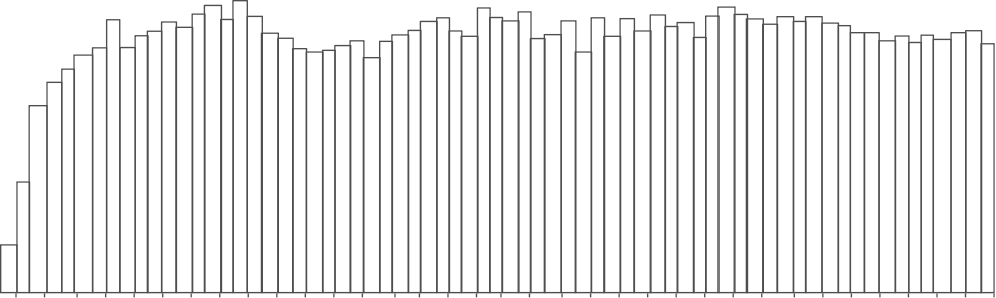       минеральных удобрений.Граничный высев согласно расстоянию первой дорожки от края поля описано в разделе 5.1 и нарисовано на рис. выше.Примеры:  FГрафик распределения+ удобрение+ рабочая ширина-  saletrzak гранул. 27% N-  18 мГрафики распределения могут существенно отличаться от рис. выше+ для других рабочих ширин+ для других удобренийДля регулировки лопастей удобрения делятся на 6 групп (см. таблицу на стр.38).Последовательность регулировки лопастей:a) изменение положения лопастей в отверстии диска, переход на более высокое значение на шкале ведет к :увеличению ширины рабрасывания, увеличению спектра удобрений.                          b) изменение длины лопасти;величение длины лопаток приводит к:увеличению ширины разбрасывания, развернутому спектру удобрений.5.1.	Граничный высев согласно расстоянию первой дорожки от края поля.Недопустимо просыпание удобрения через границу (например, работа вдоль канавы, водохранилища, дороги).По необходимости полоса поля от границы шириной 2-6 м, в зависимости от расстояния до первой дорожки, удабривается меньше. Для улучшения поперечного разбрасывания удобрений рекомендуется снижение нормы со стороны границы на величину, указанную в таблице ниже:Расстояние первой дорожки от границы [м]Уменьшается количество позиций на шкале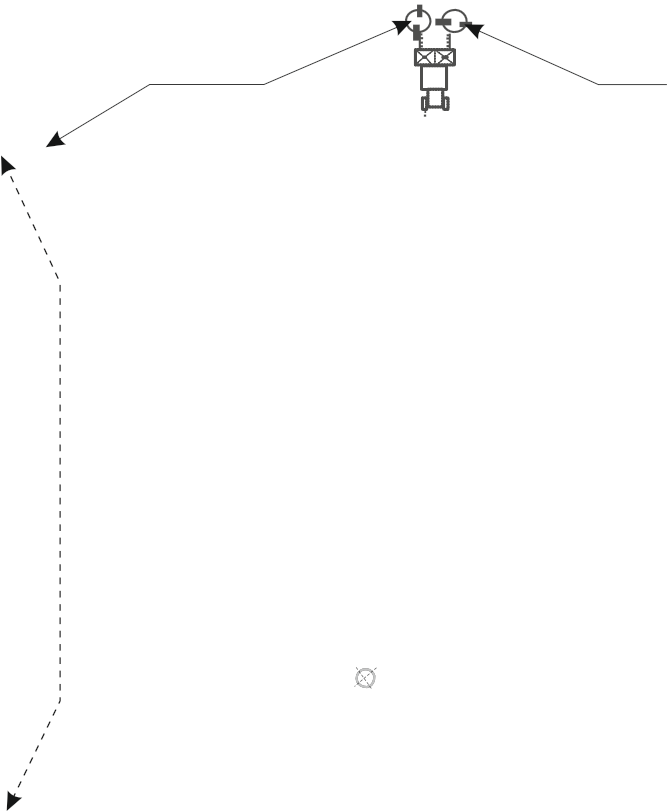 5 до 6	27 до 9	310 до 11	412 до 14	515 до 18	6   LM 		LM	LMTLTLB 	A1 	12 	23 	34 	45 	55 	54 	43 	32 	21I. Лопасть телескопическая левая в компл.TL 10 (L=120÷170) - № 2039/93-004/0TL 20 (L=180÷250) - № 2039/93-012/0TL 30 (L=250÷320) - № 2039/93-020/0Граничный высев в диапазоне 5 - 18 м согласно классификации удобрений в соответствии с нормами минеральных удобренийРегулировка разбрасывающих лопастейДИСК TLАссортимент удобрений	m5	6	7,5	8	912	1415	18B	B2	xB3	xB3	B3	B3B2	B2	B3	B4Saletrzak, селитра и NPKL [мм]120120	120	120130200230280280- гранулированныеA 	A2	xA2	xA1	A1A2	A4	A4	A1	A1L [мм]120140140	140150200230280310B	B3	xB3	xB3	B3	B4B2	B1	B3	B4Saletrzak, saletra i NPKL [мм]120120	120	120130200230280280- капельныеA 	A2	xA2	x	A2	A2A2	A3	A4	A2	A2L [мм]120	140140	140150200230310310B	B3	xB3	xB4	B4	B2B2	B3	 	МочевинаL [мм]120	120	120	120180240250гранулированнаяA 	A1	xA1	xA1	A1A4	A4A1	 	L [мм]B120B2140B2140	140B3	B4180B1240B1270B3	 	МочевинаL [мм]120	120	120	120180240250капельнаяA 	A1A1	A1	A2A4	A3A2	 	L [мм]120	140	140	140180240280B	B3	xB4	x	B4	B4B4	B2B1	B2	B4ФосфатL [мм]120120	120	120130	200230	250280амонияA 	A1	x	A1	x	A1	A1	A1	A4A4	A3	A3L [мм]120	140140	140150	200250	280310B	B2	xB2	x	B3B3	B3	B2B1	B2	B1Удобрения фосфорные, калийныеL [мм]120120	120	120150	200230	250280Магниевые и соли - гранулированныеA 	A1	x	A1	x	A1	A1	A2	A3A4	A1	A1L [мм]120	140	140	140160	200230	280310x	- обороты ВОМ: 350 об/минTL 10TL 20	TL 305.2  Установка крайнего диска  в соответствии с правилами граничного высева.Установка крайнего диска TL (рис. 6) осуществляется с помощью телескопических лопастей (рис. 7) согласно данным таблицы удабривания, в зависимости от вида удобрений и расстояния от границы поля до первого проезда.Установка лопастей диска TL для удобрения  “Аммиачная Селитра 32%N гранул. ZA Кендзежин”:Расстояние от границы поля до первого проезда - 12 м, установка лопастей в соответствии с таблицей (фрагмент таблицы представлен в нижней части страницы): B2 - 200; А4 - 200, где “B2” и “А4” означает положение лопасти на шкале диска, а “200” означает длину телескопической лопасти.a) открутить барашковые гайки (рис.6, поз.1), расположенные в нижней части диска; лопасть “А” (рис.6, поз.2) установить в отверстие “4” шкалы (рис.6, поз.3), а лопасть “B” (рис.6, поз.4) установить в отверстие “2” шкалы (рис.6, поз.5) и прикрутить барашковыми гайками.Перестановка лопастей на более высокое значение:- опорная поверхность лопатки круче - больше ширинаb) ослабить гайку зажима (рис.7, поз.1), установить подвижную часть лопасти на длину l = 200 мм и затянуть гайку зажима, аналогичные действия повторить на другой лопасти.Удлинение телескопических лопастей:- большое разбрасывание – опорная поверхность лопастей более плоская.Граничный высев в диапазоне 5 - 18 м  согласно классификации удобрений в соответствии с нормами минеральных удобренийРегулировка разбрасывающих лопастейДИСК TLАссортимент удобрений	m5	6	7,5	8	912	1415	18B	B2   xB3   xB3	B3B3	B2B2	B3	B4Saletrzak, селитра и NPKL [мм]120120	120	120130200230280280гранулированн.A 	A2   xA2   xA1	A1A2	A4A4	A1	A1L [мм]120140140	140150200230280310B	B3   xB3   xB3	B3	B4B2	B1	B3	B4Saletrzak, селитра и  NPKL [мм]120120	120	120130200230280280капельн.A 	A2   xA2   x	A2	A2A2	A3A4	A2	A2L [мм]120	140140	140150200230310310B	B3   xB3   xB4	B4B2	B2B3	  	 	MocznikL [мм]120	120	120	120180240250granulowanyA 	A1   xA1   xA1	A1A4	A4A1	  	 	L [мм]B120B2140B2140	140B3	B4180B1240B1270B3	  	 	MocznikL [мм]120	120	120	120180240pgearltiustny ek nawozuA 	AA11AA11AA11A2A2A4A4A3A3 ustaAw2 ienie łopatekodległość pierwszego przejazduL [мм]112200114400114400141040181080242040280B 	BB33oxdx gBrB4a4nxicxy pBoB4l4aB4B4B4B4B2B2B1B1B2 B2B4 B4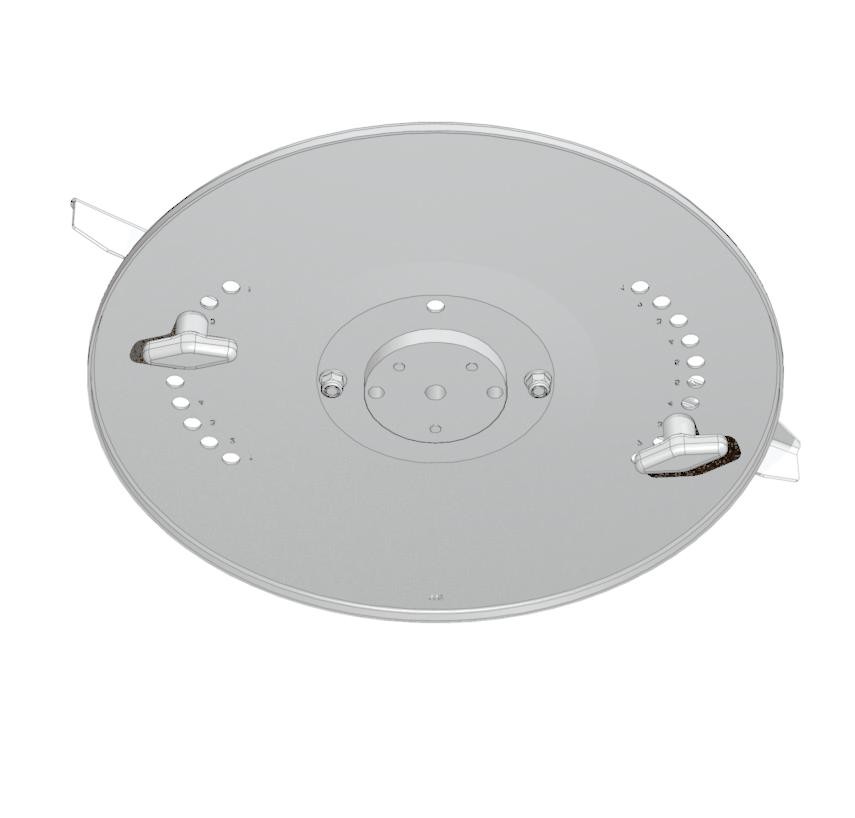 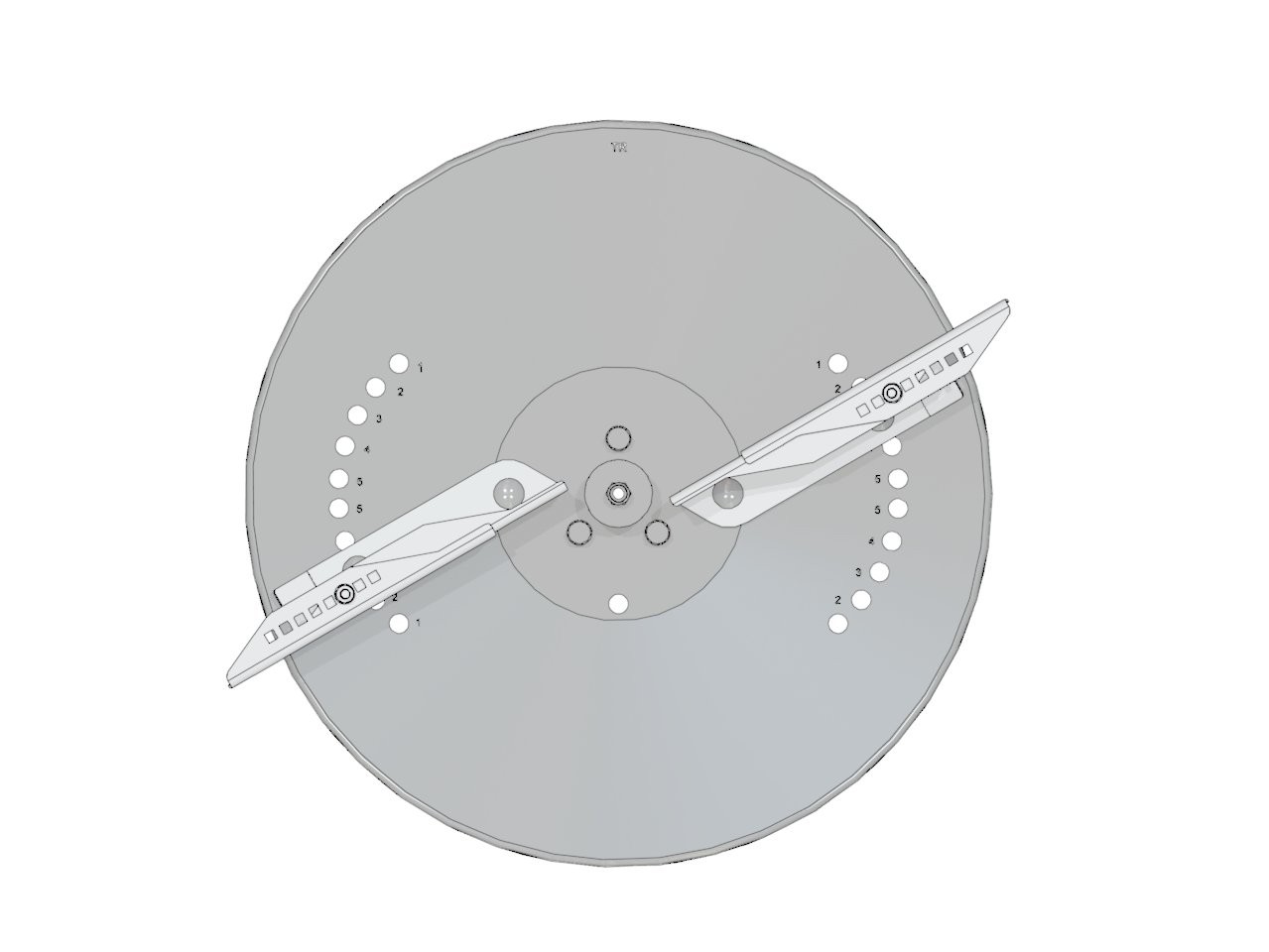 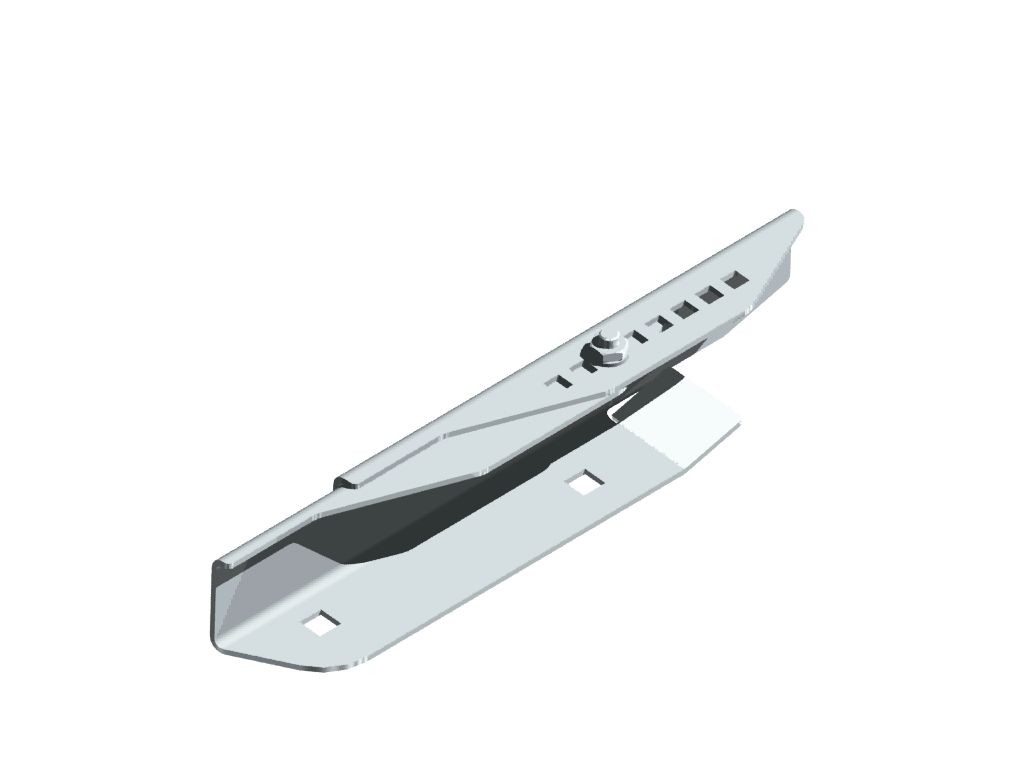 54231Рис. 61Рис. 76	Крайнее удабривание на собственных полях (за исключением водоемов).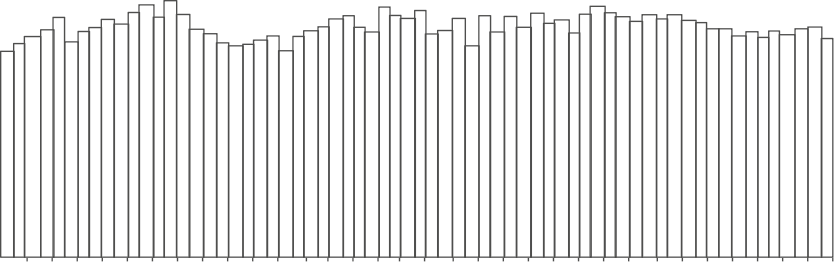 граница поля100%20 г50%18 г-10 м-5 м	0 м5 м	10 м15 м20 м25 м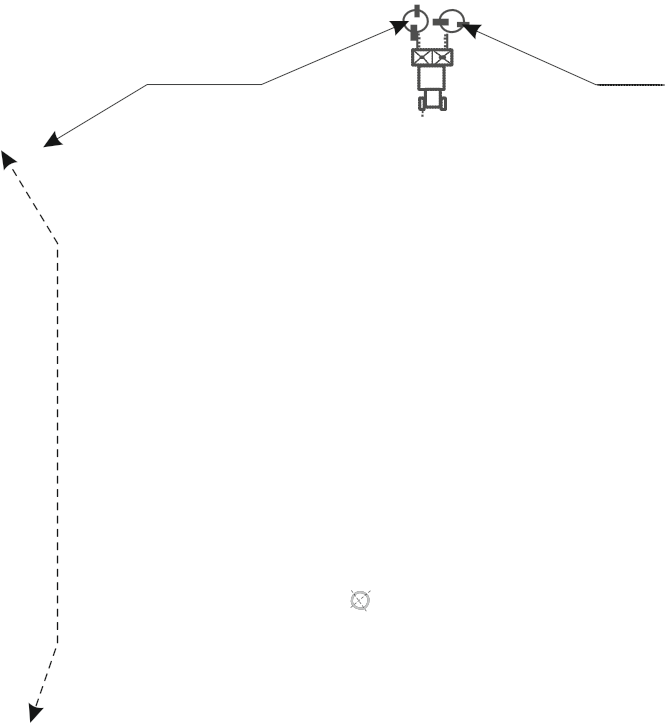    LM 		LM	LMTLTLB	A1 	12 	23 	34 	45 	55 	54 	43 	32 	21I. Телескопическая левая лопасть в компл.TL 10 (L=120÷170)  - №  2039/93-004/0TL 20 (L=180÷250)  - № 2039/93-012/0TL 30 (L=250÷320)  - № 2039/93-020/0Крайнее удабривание в диапазоне 5 - 14 м согласно классификации удобрений (за исключением водоемов и канав).Регулировка разбрасывающих лопастейДИСК TLАссортимент удобрений5	6	7,5	8	912	14	15B	B3	B4B3	B3	B3B1	B1	 Saletrzak, селитра и NPKL [мм]120120	150	150200270280гранулирован.A 	A3	A3A4	A4A4	A4A4	 L [мм]130140150	150210280310B	B3	B3B3	B3	B3B1	B1	 Saletrzak, селитра и NPKL [мм]120120	150	150200270280капельн.A 	A3	A3	A3	A3A4	A4	A5L [мм]130	140150	150210280310B	B4	B4B4	B4	B3B2	B2	 МочевинаL [мм]120	120	210	220230290300гранулирован.A 	A3A3	A3	A3A4	A4A5	 L [мм]130130220	220230310310B	B4	B4B2	B2	B2B1	 МочевинаL [мм]120	120	200	210230	290капельн.A 	A1	A3A5	A5A5	A4	 L [мм]140	140	200	210230290B 	B3	B3	B3	B3	B3B1	B1	 ФосфатL [мм]120120	150	150200	270280амонияA 	A4	A4A4	A4A4	A4A5	 L [мм]130	140150	150210	280310B 	B3	B4	B3B3	B3	B1B1	 Удобрения фосфорные, калийныеL [мм]120120	150	150200	270280и магниевые, гранулированныеA 	A3A3	A3	A3	A3	A3A4	 L [мм]130	140	150	150210	280310TL 10TL 20	TL 30Высевая удобрения на краю поля, в оврагах и подобных местах, необходимо установить крышку, ограничивающую разбрасывание  удобрений, следующим образом:Если первый проезд находится на расстоянии 1,5-2 м от края поля (например, для сеялки шириной 3 м  расстояние проезда от края поля составляет 1,5 м), нужно поместить крышку в середине, установив ее под нужным углом. Граничный высев (рис. 8) производится при открытой камере 2, камера для удобрений 1 в этом случае закрыта.1	21,5 м2 мРис. 810 м - 24 мГраничный высев.Рекомендации по технике вождения.Принимая во внимание указания, приведенные в главе 5 и 6, следует объезжать поле каждый раз после первого проезда в направлении по часовой стрелке (вправо). После проезда поля по кругу необходимо заменить крайний диск TL на высевающий диск LM. Центробежные разбрасыватели выбрасывают удобрение также назад, поэтому для точного  высева удобрений при открытии и закрытии высевного отверстия на краю поля необходимо учитывать дальность полосы разбрасывания. При проезде в одну сторону (дорожки T 1; T 2 и т. д.), и проезде в другую сторону (дорожки T 3 и т. д.).- открытие задвижки при движении в одну сторону примерно в пункте P 1, когда трактор проезжает вторую дорожку (штриховая линия);- закрытие задвижки при движении в другую сторону (обратно) в пункте P 2, когда трактор находится на высоте первой проездной дорожки;ВНИМАНИЕ:Применение описанного способа посева позволяет избежать потерь удобрений, слишком малого удабривания, слишком большого удабривания, и тем самым защищать окружающую среду.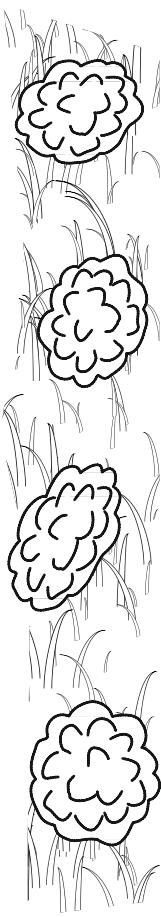 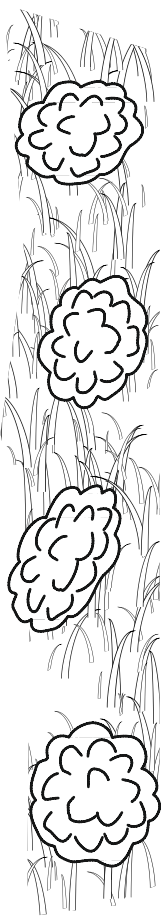 T 1	T 2	T 3T 1	T 2	T 3P 1P 27.0.  Регулировка рычага нормы внесения удобрений [кг/га]7.1.  Минеральные удобрения.7.2. Посевной материал.КОММЕНТАРИИ и ЗАМЕТКИ. . . . . . . . . . . . . . . . . . . . . . . . . . . . . . . . . . . . . . . . . . . . . . . . . . . . . . . . . . . . . . . . . . . . . . . . . . . . . . . . .. . . . . . . . . . . . . . . . . . . . . . . . . . . . . . . . . . . . . . . . . . . . . . . . . . . . . . . . . . . . . . . . . . . . . . . . . . . . . . . . . .. . . . . . . . . . . . . . . . . . . . . . . . . . . . . . . . . . . . . . . . . . . . . . . . . . . . . . . . . . . . . . . . . . . . . . . . . . . . . . . . . .. . . . . . . . . . . . . . . . . . . . . . . . . . . . . . . . . . . . . . . . . . . . . . . . . . . . . . . . . . . . . . . . . . . . . . . . . . . . . . . . . .. . . . . . . . . . . . . . . . . . . . . . . . . . . . . . . . . . . . . . . . . . . . . . . . . . . . . . . . . . . . . . . . . . . . . . . . . . . . . . . . . .. . . . . . . . . . . . . . . . . . . . . . . . . . . . . . . . . . . . . . . . . . . . . . . . . . . . . . . . . . . . . . . . . . . . . . . . . . . . . . . . . .. . . . . . . . . . . . . . . . . . . . . . . . . . . . . . . . . . . . . . . . . . . . . . . . . . . . . . . . . . . . . . . . . . . . . . . . . . . . . . . . . .. . . . . . . . . . . . . . . . . . . . . . . . . . . . . . . . . . . . . . . . . . . . . . . . . . . . . . . . . . . . . . . . . . . . . . . . . . . . . . . . . .. . . . . . . . . . . . . . . . . . . . . . . . . . . . . . . . . . . . . . . . . . . . . . . . . . . . . . . . . . . . . . . . . . . . . . . . . . . . . . . . . .. . . . . . . . . . . . . . . . . . . . . . . . . . . . . . . . . . . . . . . . . . . . . . . . . . . . . . . . . . . . . . . . . . . . . . . . . . . . . . . . . .. . . . . . . . . . . . . . . . . . . . . . . . . . . . . . . . . . . . . . . . . . . . . . . . . . . . . . . . . . . . . . . . . . . . . . . . . . . . . . . . . .. . . . . . . . . . . . . . . . . . . . . . . . . . . . . . . . . . . . . . . . . . . . . . . . . . . . . . . . . . . . . . . . . . . . . . . . . . . . . . . . . .. . . . . . . . . . . . . . . . . . . . . . . . . . . . . . . . . . . . . . . . . . . . . . . . . . . . . . . . . . . . . . . . . . . . . . . . . . . . . . . . . .. . . . . . . . . . . . . . . . . . . . . . . . . . . . . . . . . . . . . . . . . . . . . . . . . . . . . . . . . . . . . . . . . . . . . . . . . . . . . . . . . .. . . . . . . . . . . . . . . . . . . . . . . . . . . . . . . . . . . . . . . . . . . . . . . . . . . . . . . . . . . . . . . . . . . . . . . . . . . . . . . . . .. . . . . . . . . . . . . . . . . . . . . . . . . . . . . . . . . . . . . . . . . . . . . . . . . . . . . . . . . . . . . . . . . . . . . . . . . . . . . . . . . .. . . . . . . . . . . . . . . . . . . . . . . . . . . . . . . . . . . . . . . . . . . . . . . . . . . . . . . . . . . . . . . . . . . . . . . . . . . . . . . . . .. . . . . . . . . . . . . . . . . . . . . . . . . . . . . . . . . . . . . . . . . . . . . . . . . . . . . . . . . . . . . . . . . . . . . . . . . . . . . . . . . .. . . . . . . . . . . . . . . . . . . . . . . . . . . . . . . . . . . . . . . . . . . . . . . . . . . . . . . . . . . . . . . . . . . . . . . . . . . . . . . . . .. . . . . . . . . . . . . . . . . . . . . . . . . . . . . . . . . . . . . . . . . . . . . . . . . . . . . . . . . . . . . . . . . . . . . . . . . . . . . . . . . .. . . . . . . . . . . . . . . . . . . . . . . . . . . . . . . . . . . . . . . . . . . . . . . . . . . . . . . . . . . . . . . . . . . . . . . . . . . . . . . . . .. . . . . . . . . . . . . . . . . . . . . . . . . . . . . . . . . . . . . . . . . . . . . . . . . . . . . . . . . . . . . . . . . . . . . . . . . . . . . . . . . .. . . . . . . . . . . . . . . . . . . . . . . . . . . . . . . . . . . . . . . . . . . . . . . . . . . . . . . . . . . . . . . . . . . . . . . . . . . . . . . . . .. . . . . . . . . . . . . . . . . . . . . . . . . . . . . . . . . . . . . . . . . . . . . . . . . . . . . . . . . . . . . . . . . . . . . . . . . . . . . . . . . .. . . . . . . . . . . . . . . . . . . . . . . . . . . . . . . . . . . . . . . . . . . . . . . . . . . . . . . . . . . . . . . . . . . . . . . . . . . . . . . . . .AGROMET PILMET Sp. z o.o.ul. Fabryczna 2PL  49 – 301 BRZEG tel.  + 48 77 444 45 86 fax. + 48 77 416 20 83Serwis tel. + 48 77 444 45 11www.uniagroup.comwww.uniagroup.com-  артикул-  номинальный крутящий момент-  номинальная передаваемая мощность-  номинальная длина вала-  максимальная длина вала-  минимальная длина валаdot 400 ¸ 1200 ldot 1600 l -2100 ldot 2500 ¸ 3000 l-  артикул-  номинальный крутящий момент-  номинальная передаваемая мощность-  номинальная длина вала-  максимальная длина вала-  минимальная длина вала- 4R-302-2-BA-302- 250 Нм- 22 кВт- 765 мм- 890 мм- 560 мм- 4R-302-4-BA-302- 250 Нм- 22 кВт- 990 мм- 1185 мм- 710 мм- 5R-502-7-BA-J501- 400 Нм- 35 кВт- 1430 мм- 1755 мм- 1010 ммРабочая ширина [м]Участок измерения [м]Высеянная площадь[га]Коэффициент9,0010,0055,5050,001/401/40404012,0015,0041,6033,301/401/40404016,0018,0031,2527,751/401/40404020,0021,0025,0023,801/401/40404024,0027,0028,0041,6037,0035,701/201/201/2020202030,0032,0036,0033,3031,2527,751/201/201/20202020Скорость- 10 [км]   Измерительный участок- 33,3 [м]Шкала- 39      стр. 47стр. 20Ширина- 15 [м]   Коэффициент- 40Скорость- 10 [км] Время откр. задвижки- 11,99 [с]Шкала- 39    стр. 47      стр. 20Ширина- 15 [м] Коэффициент- 40Название препарата c u - 0,75 [кг/л]mmmmmНазвание препарата c u - 0,75 [кг/л]1012151618MESUROL Alimax02 RBMESUROL Schneckenkom04 GBANTY-ŚLIMAK SPIESS 04 GBŚLIMAKOL06 GBA5/B5A5/B5A5/B5A5/B5A5/B5Аммиачная Селитра Magn. 32%N гранул. 3,31 мм ZA КендзежинPolidap  NP 18-46 гранул. ZA Полицэ	cu = 0,84кг/лАммиачная Селитра Magn. 32%N гранул. 3,31 мм ZA КендзежинPolidap  NP 18-46 гранул. ZA Полицэ	cu = 0,84кг/лАммиачная Селитра Magn. 32%N гранул. 3,31 мм ZA КендзежинPolidap  NP 18-46 гранул. ZA Полицэ	cu = 0,84кг/лАммиачная Селитра Magn. 32%N гранул. 3,31 мм ZA КендзежинPolidap  NP 18-46 гранул. ZA Полицэ	cu = 0,84кг/лАммиачная Селитра Magn. 32%N гранул. 3,31 мм ZA КендзежинPolidap  NP 18-46 гранул. ZA Полицэ	cu = 0,84кг/лАммиачная Селитра Magn. 32%N гранул. 3,31 мм ZA КендзежинPolidap  NP 18-46 гранул. ZA Полицэ	cu = 0,84кг/лПозиция рычагамммммПозиция рычага1012151820Позиция рычага[км/ч]8 	10 	12[км/ч]8 	10 	12[км/ч]8 	10 	12[км/ч]8 	10 	12[км/ч]8 	10 	12313233247 	198 	165276 	221 	184306 	245 	204206 	165 	137230 	184 	153255 	204 	170165 	132 	110184 	147 	123204 	163 	136137 	110 	92156 	123 	102170 	136 	113124 	99 	82138 	110 	92153 	122 	102343536338 	270 	225372 	297 	248407 	326 	271282 	225 	188310 	248 	206339 	271 	226225 	180 	150248 	198 	165271 	217 	181188 	150 	125206 	165 	138226 	181 	151169 	135 	113186 	149 	124204 	163 	136373839444 	355 	296483 	386 	322523 	418 	348370 	296 	247402 	322 	268435 	348 	290296 	237 	197322 	257 	214348 	279 	232247 	197 	164268 	214 	179290 	232 	194222 	178 	148241 	193 	161261 	209 	174404142564 	451 	376507 	485 	404651 	520 	434470 	376 	313506 	404 	337542 	434 	361376 	301 	251404 	324 	270434 	347 	289313 	251 	209337 	270 	225361 	289 	241282 	226 	188303 	243 	202325 	260 	217434445696 	556 	464742 	593 	494789 	631 	526580 	464 	386618 	494 	412657 	526 	438464 	371 	309494 	396 	330526 	421 	351386 	309 	258412 	330 	275438 	351 	292348 	278 	232371 	297 	247349 	315 	263464748837 	669 	558885 	708 	590935 	748 	623697 	558 	465738 	590 	492779 	623 	519559 	446 	372590 	472 	393623 	499 	415465 	372 	310492 	393 	328519 	415 	346418 	335 	279443 	354 	295467 	374 	312495051985 	788 	6561035 	828 	6901086 	869 	724821 	656 	547862 	690 	575905 	724 	603656 	525 	438690 	552 	460724 	579 	483547 	438 	365575 	460 	383603 	483 	402492 	394 	328517 	414 	345543 	434 	3625253541137 	909 	7581188 	950 	7921239 	991 	826947 	758 	631990 	792 	6601032 	826 	688758 	606 	505792 	633 	528661 	661 	551631 	505 	421660 	528 	440688 	551 	459568 	455 	379594 	475 	396619 	495 	4135556571290 	1032 	8601340 	1072 	8931390 	1112 	9271075 	860 	7161117 	893 	7451159 	927 	772688 	688 	573893 	715 	596927 	742 	618716 	573 	478745 	596 	496772 	618 	515645 	516 	430670 	536 	447695 	556 	46324 	28 	30 	32 	36[км/ч] 	[км/ч] 	[км/ч] 	[км/ч] 	[км/ч]24 	28 	30 	32 	36[км/ч] 	[км/ч] 	[км/ч] 	[км/ч] 	[км/ч]24 	28 	30 	32 	36[км/ч] 	[км/ч] 	[км/ч] 	[км/ч] 	[км/ч]24 	28 	30 	32 	36[км/ч] 	[км/ч] 	[км/ч] 	[км/ч] 	[км/ч]24 	28 	30 	32 	36[км/ч] 	[км/ч] 	[км/ч] 	[км/ч] 	[км/ч]24 	28 	30 	32 	36[км/ч] 	[км/ч] 	[км/ч] 	[км/ч] 	[км/ч]8 	10 	128 	10 	128 	10 	128 	10 	128 	10 	12313233103 	82 	69115 	92 	77127 	102 	8588 	71 	5998 	79 	66109 	88 	73343536141 	113 	94155 	124 	103170 	136 	113121 	97 	80133 	107 	88145 	117 	97136 	109 	90127 	102 	85113 	90 	75373839185 	148 	123201 	161 	134218 	174 	145159 	128 	106172 	139 	115187 	150 	124148 	118 	99161 	129 	107174 	139 	116139 	111 	93151 	121 	101163 	131 	109123 	99 	82134 	107 	89145 	116 	97404142235 	188 	157253 	202 	169271 	217 	181201 	162 	134217 	175 	144232 	187 	155188 	150 	125202 	162 	135217 	173 	145176 	141 	117190 	152 	126203 	163 	136157 	125 	104169 	135 	112181 	145 	120434445290 	232 	193309 	247 	206329 	263 	219248 	200 	166265 	213 	177282 	227 	188232 	185 	155247 	198 	165263 	210 	175217 	174 	145232 	185 	155246 	197 	164193 	155 	129206 	165 	137219 	175 	146464748349 	279 	232369 	295 	246386 	312 	260299 	241 	199316 	255 	211334 	269 	223279 	223 	186295 	236 	197312 	249 	208261 	209 	174277 	221 	184292 	234 	195232 	186 	155246 	197 	164260 	208 	173495051410 	328 	274431 	345 	287452 	362 	302352 	283 	234370 	298 	246388 	312 	258328 	263 	219345 	276 	230362 	290 	241308 	246 	205323 	259 	216339 	271 	226274 	219 	182287 	230 	192302 	241 	201525354474 	379 	316495 	396 	330516 	413 	344406 	327 	271424 	342 	283442 	356 	295379 	303 	253396 	317 	264413 	330 	275355 	284 	237371 	297 	247387 	310 	258316 	253 	210330 	264 	220344 	275 	229555657537 	430 	358558 	447 	372579 	463 	386461 	371 	307479 	386 	319497 	400 	331430 	344 	287447 	375 	298463 	371 	309403 	322 	269419 	335 	279435 	348 	290358 	287 	239372 	298 	248386 	309 	257Мочевина 46%N капельная  f 2,22 мм ZA Пулавы Мочевина 46%N капельная  f 2,33 мм ZA Полицэ Мочевина 46%N капельная  f 1,49 мм ZA Кендзежинcu = 0,89кг/лМочевина 46%N капельная  f 2,22 мм ZA Пулавы Мочевина 46%N капельная  f 2,33 мм ZA Полицэ Мочевина 46%N капельная  f 1,49 мм ZA Кендзежинcu = 0,89кг/лМочевина 46%N капельная  f 2,22 мм ZA Пулавы Мочевина 46%N капельная  f 2,33 мм ZA Полицэ Мочевина 46%N капельная  f 1,49 мм ZA Кендзежинcu = 0,89кг/лМочевина 46%N капельная  f 2,22 мм ZA Пулавы Мочевина 46%N капельная  f 2,33 мм ZA Полицэ Мочевина 46%N капельная  f 1,49 мм ZA Кендзежинcu = 0,89кг/лМочевина 46%N капельная  f 2,22 мм ZA Пулавы Мочевина 46%N капельная  f 2,33 мм ZA Полицэ Мочевина 46%N капельная  f 1,49 мм ZA Кендзежинcu = 0,89кг/лМочевина 46%N капельная  f 2,22 мм ZA Пулавы Мочевина 46%N капельная  f 2,33 мм ZA Полицэ Мочевина 46%N капельная  f 1,49 мм ZA Кендзежинcu = 0,89кг/лПозиция рычагамммммПозиция рычага1012151820Позиция рычага[км/ч]8 	10 	12[км/ч]8 	10 	12[км/ч]8 	10 	12[км/ч]8 	10 	12[км/ч]8 	10 	12282930184 	147 	123208 	166 	139234 	187 	156153 	123 	102173 	139 	116195 	156 	130123 	98 	82139 	111 	92156 	125 	104102 	82 	68116 	92 	77130 	104 	8792 	74 	61104 	83 	69117 	94 	78313233262 	210 	175292 	234 	195325 	260 	216219 	175 	146244 	195 	162270 	216 	180175 	140 	117195 	156 	130216 	173 	144146 	117 	97162 	130 	108180 	144 	120131 	105 	87146 	117 	97162 	130 	108343536358 	287 	239394 	315 	363432 	345 	288299 	239 	199329 	363 	219360 	288 	240239 	191 	159363 	210 	175288 	230 	192199 	159 	133219 	175 	146240 	192 	160179 	143 	119197 	158 	131216 	173 	144373839471 	377 	314512 	409 	341554 	443 	370393 	314 	262427 	341 	284462 	370 	308314 	251 	209341 	273 	227370 	296 	246262 	209 	174284 	227 	190308 	246 	205236 	188 	157256 	205 	171277 	222 	185404142598 	479 	399643 	515 	429690 	552 	460498 	399 	332536 	429 	357575 	460 	383399 	319 	266429 	343 	286460 	368 	307332 	266 	222357 	286 	238383 	307 	256299 	239 	199322 	257 	214345 	276 	230434445738 	590 	492787 	629 	524837 	669 	558615 	492 	410656 	524 	437697 	558 	465492 	394 	328524 	420 	350558 	446 	372410 	328 	273437 	350 	291465 	372 	310369 	295 	246393 	325 	262418 	335 	279464748887 	710 	592939 	751 	626991 	793 	661740 	592 	493783 	626 	522826 	661 	551592 	473 	394626 	501 	417661 	529 	441493 	394 	329522 	417 	348551 	441 	367444 	355 	296470 	376 	313496 	397 	3304950511044 	836 	6961152 	878 	7321206 	921 	768870 	696 	580915 	732 	610960 	768 	640696 	557 	464732 	586 	488768 	614 	512580 	464 	387610 	488 	407640 	512 	427522 	418 	348549 	439 	366576 	461 	3845253541260 	965 	8041314 	1008 	8401390 	1051 	8761005 	804 	6701050 	840 	7001095 	876 	730804 	643 	536840 	672 	560876 	701 	584670 	536 	447700 	560 	467730 	584 	487603 	482 	402630 	504 	420657 	526 	43824 	28 	30 	32 	36[км/ч] 	[км/ч] 	[км/ч] 	[км/ч] 	[км/ч]24 	28 	30 	32 	36[км/ч] 	[км/ч] 	[км/ч] 	[км/ч] 	[км/ч]24 	28 	30 	32 	36[км/ч] 	[км/ч] 	[км/ч] 	[км/ч] 	[км/ч]24 	28 	30 	32 	36[км/ч] 	[км/ч] 	[км/ч] 	[км/ч] 	[км/ч]24 	28 	30 	32 	36[км/ч] 	[км/ч] 	[км/ч] 	[км/ч] 	[км/ч]24 	28 	30 	32 	36[км/ч] 	[км/ч] 	[км/ч] 	[км/ч] 	[км/ч]8 	10 	128 	10 	128 	10 	128 	10 	128 	10 	1228293077 	61 	5187 	69 	5898 	78 	6566 	53 	4474 	59 	5084 	67 	5661 	49 	4169 	55 	4678 	62 	5257 	46 	3865 	52 	4373 	59 	4951 	41 	3458 	46 	3965 	52 	43313233109 	87 	73122 	97 	81135 	108 	9094 	75 	62104 	84 	70116 	93 	7787 	70 	5897 	78 	65108 	87 	7282 	66 	5591 	73 	61101 	81 	6873 	58 	4981 	65 	5490 	72 	60343536149 	119 	100164 	131 	110180 	144 	120128 	102 	85141 	113 	94154 	123 	103119 	96 	80131 	105 	88144 	115 	96112 	90 	75123 	99 	82135 	108 	90100 	80 	66110 	88 	73120 	96 	80373839196 	157 	131213 	171 	142231 	185 	154168 	135 	112183 	146 	122198 	158 	132157 	126 	105171 	136 	114185 	148 	123147 	118 	98160 	128 	107173 	139 	115131 	105 	87142 	114 	95154 	123 	103404142249 	199 	166268 	214 	179288 	230 	192214 	171 	142230 	184 	153246 	197 	164199 	160 	133214 	172 	143230 	184 	153187 	150 	125201 	161 	134216 	173 	144166 	133 	111179 	143 	119192 	153 	128434445307 	246 	205328 	262 	219349 	279 	232264 	211 	176281 	225 	187299 	239 	199246 	197 	164262 	210 	175279 	223 	186231 	184 	154246 	197 	164261 	209 	174205 	164 	137219 	175 	146232 	186 	155464748370 	296 	247391 	313 	261413 	330 	275317 	254 	211335 	268 	224354 	283 	236296 	237 	197313 	250 	209330 	264 	220277 	222 	185293 	235 	196310 	248 	207247 	197 	164261 	209 	174275 	220 	184495051435 	348 	290457 	366 	305480 	384 	320373 	298 	249392 	314 	261411 	329 	274348 	279 	232366 	293 	244384 	307 	256326 	261 	218343 	274 	229360 	288 	240290 	232 	193305 	244 	203320 	256 	213525354502 	402 	335525 	420 	350547 	438 	365431 	344 	287450 	360 	300469 	375 	313402 	322 	268420 	336 	280438 	350 	292377 	301 	251394 	315 	262411 	328 	274335 	268 	223350 	280 	233365 	292 	243Salmag 27,5%N+3,5%MgO гранул. f 3,57 мм ZA Кендзежин 	Polifoska NPK 6-20-30 гранул. f 3,96 ZA ПолицэSaletrzak 27,5% гранул. f 3,92 мм ZA Кендзежин Saletrzak 27,5% гранул. f 3,87 мм ZA “ANWIL” Влоцлавэк Superfoska PK 0-10-20 гранул. f 3,23 Superfosta ЩетинPolifoska NPK 8-24-24 гранул. f 3,48 ZA Полицэ	cu = 0,92кг/лSalmag 27,5%N+3,5%MgO гранул. f 3,57 мм ZA Кендзежин 	Polifoska NPK 6-20-30 гранул. f 3,96 ZA ПолицэSaletrzak 27,5% гранул. f 3,92 мм ZA Кендзежин Saletrzak 27,5% гранул. f 3,87 мм ZA “ANWIL” Влоцлавэк Superfoska PK 0-10-20 гранул. f 3,23 Superfosta ЩетинPolifoska NPK 8-24-24 гранул. f 3,48 ZA Полицэ	cu = 0,92кг/лSalmag 27,5%N+3,5%MgO гранул. f 3,57 мм ZA Кендзежин 	Polifoska NPK 6-20-30 гранул. f 3,96 ZA ПолицэSaletrzak 27,5% гранул. f 3,92 мм ZA Кендзежин Saletrzak 27,5% гранул. f 3,87 мм ZA “ANWIL” Влоцлавэк Superfoska PK 0-10-20 гранул. f 3,23 Superfosta ЩетинPolifoska NPK 8-24-24 гранул. f 3,48 ZA Полицэ	cu = 0,92кг/лSalmag 27,5%N+3,5%MgO гранул. f 3,57 мм ZA Кендзежин 	Polifoska NPK 6-20-30 гранул. f 3,96 ZA ПолицэSaletrzak 27,5% гранул. f 3,92 мм ZA Кендзежин Saletrzak 27,5% гранул. f 3,87 мм ZA “ANWIL” Влоцлавэк Superfoska PK 0-10-20 гранул. f 3,23 Superfosta ЩетинPolifoska NPK 8-24-24 гранул. f 3,48 ZA Полицэ	cu = 0,92кг/лSalmag 27,5%N+3,5%MgO гранул. f 3,57 мм ZA Кендзежин 	Polifoska NPK 6-20-30 гранул. f 3,96 ZA ПолицэSaletrzak 27,5% гранул. f 3,92 мм ZA Кендзежин Saletrzak 27,5% гранул. f 3,87 мм ZA “ANWIL” Влоцлавэк Superfoska PK 0-10-20 гранул. f 3,23 Superfosta ЩетинPolifoska NPK 8-24-24 гранул. f 3,48 ZA Полицэ	cu = 0,92кг/лSalmag 27,5%N+3,5%MgO гранул. f 3,57 мм ZA Кендзежин 	Polifoska NPK 6-20-30 гранул. f 3,96 ZA ПолицэSaletrzak 27,5% гранул. f 3,92 мм ZA Кендзежин Saletrzak 27,5% гранул. f 3,87 мм ZA “ANWIL” Влоцлавэк Superfoska PK 0-10-20 гранул. f 3,23 Superfosta ЩетинPolifoska NPK 8-24-24 гранул. f 3,48 ZA Полицэ	cu = 0,92кг/лПозиция рычагамммммПозиция рычага1012151820Позиция рычага[км/ч]8 	10 	12[км/ч]8 	10 	12[км/ч]8 	10 	12[км/ч]8 	10 	12[км/ч]8 	10 	12262728146 	117 	97166 	133 	111189 	151 	126122 	97 	81139 	111 	92158 	126 	10597 	78 	65111 	89 	74126 	101 	8481 	65 	5492 	74 	62105 	84 	70293031214 	171 	143241 	193 	160270 	216 	180178 	143 	119201 	160 	134225 	180 	150143 	114 	95160 	128 	107180 	144 	120119 	95 	79134 	107 	89150 	120 	100135 	108 	90323334301 	240 	200334 	267 	222368 	295 	246251 	200 	167278 	222 	185307 	246 	205200 	160 	134222 	178 	148246 	197 	164167 	134 	111185 	148 	124205 	164 	136150 	120 	100167 	133 	111184 	147 	123353637405 	324 	270444 	355 	296484 	387 	323338 	270 	225370 	296 	247403 	323 	269270 	216 	180296 	237 	197323 	258 	215225 	180 	150247 	197 	164269 	215 	179203 	162 	135222 	178 	148242 	194 	161383940526 	421 	351570 	456 	380615 	492 	410438 	351 	292475 	380 	317512 	410 	342351 	281 	234380 	304 	253410 	328 	273292 	234 	195317 	253 	211342 	273 	228263 	210 	175285 	228 	190307 	246 	205414243661 	529 	441709 	567 	473758 	607 	506551 	441 	367591 	473 	394632 	506 	421441 	353 	294473 	378 	315506 	404 	337367 	294 	245394 	315 	263421 	337 	281331 	265 	220355 	284 	236379 	303 	253444546809 	647 	539860 	688 	573912 	730 	608674 	539 	449717 	573 	478760 	608 	507539 	431 	359573 	459 	382608 	487 	405449 	359 	299478 	382 	318507 	405 	338404 	323 	270430 	334 	287456 	365 	304474849965 	772 	6441019 	815 	6791047 	859 	716804 	644 	536849 	679 	566895 	716 	596644 	515 	429679 	544 	453716 	573 	477536 	429 	358566 	453 	377596 	477 	398483 	386 	322510 	408 	340537 	429 	3585051521128 	903 	7521184 	947 	7891239 	991 	826940 	752 	627986 	789 	6581033 	826 	688752 	602 	502789 	631 	526826 	661 	551627 	502 	418658 	526 	438688 	551 	459564 	451 	376592 	473 	395620 	496 	41324 	28 	30 	32 	36[км/ч] 	[км/ч] 	[км/ч] 	[км/ч] 	[км/ч]24 	28 	30 	32 	36[км/ч] 	[км/ч] 	[км/ч] 	[км/ч] 	[км/ч]24 	28 	30 	32 	36[км/ч] 	[км/ч] 	[км/ч] 	[км/ч] 	[км/ч]24 	28 	30 	32 	36[км/ч] 	[км/ч] 	[км/ч] 	[км/ч] 	[км/ч]24 	28 	30 	32 	36[км/ч] 	[км/ч] 	[км/ч] 	[км/ч] 	[км/ч]24 	28 	30 	32 	36[км/ч] 	[км/ч] 	[км/ч] 	[км/ч] 	[км/ч]8 	10 	128 	10 	128 	10 	128 	10 	128 	10 	12262728293031112 	90 	7596 	77 	64323334125 	100 	84139 	111 	93154 	123 	102107 	86 	72119 	95 	79132 	105 	88353637169 	135 	113185 	148 	123202 	161 	134145 	116 	96158 	127 	106173 	138 	115148 	118 	99161 	129 	108139 	111 	92151 	121 	101123 	99 	82134 	108 	90383940219 	175 	146237 	190 	158256 	205 	171188 	150 	125203 	163 	136220 	176 	146175 	140 	117190 	152 	127205 	164 	137164 	132 	110178 	142 	119192 	154 	128146 	117 	97158 	127 	106171 	137 	114414243276 	220 	184296 	236 	197316 	253 	211236 	189 	157253 	203 	169271 	217 	181220 	176 	147236 	189 	158253 	202 	169207 	165 	138222 	177 	148237 	190 	158184 	147 	122197 	158 	131211 	169 	140444546337 	270 	225358 	287 	239380 	304 	253289 	231 	193307 	246 	205326 	261 	217270 	216 	180287 	229 	191304 	243 	203253 	202 	168269 	215 	179285 	228 	190225 	180 	150239 	191 	159253 	203 	169474849402 	322 	268425 	340 	283447 	358 	298345 	276 	230364 	291 	243383 	307 	256322 	257 	215340 	272 	226358 	286 	239302 	241 	201318 	255 	212335 	268 	224268 	215 	179283 	226 	189298 	239 	199505152470 	376 	313493 	395 	329516 	413 	344403 	322 	269423 	338 	282443 	354 	295376 	301 	251395 	316 	263413 	330 	275353 	282 	235370 	296 	247387 	310 	258313 	251 	209329 	263 	219344 	275 	229Lubofos 10 NPK 5-10-15 гранул. f 3,34 мм Z.CH. ЛюбоньКалийная соль гранул. 60%  K2O  K+Scu = 0,99кг/лLubofos 10 NPK 5-10-15 гранул. f 3,34 мм Z.CH. ЛюбоньКалийная соль гранул. 60%  K2O  K+Scu = 0,99кг/лLubofos 10 NPK 5-10-15 гранул. f 3,34 мм Z.CH. ЛюбоньКалийная соль гранул. 60%  K2O  K+Scu = 0,99кг/лLubofos 10 NPK 5-10-15 гранул. f 3,34 мм Z.CH. ЛюбоньКалийная соль гранул. 60%  K2O  K+Scu = 0,99кг/лLubofos 10 NPK 5-10-15 гранул. f 3,34 мм Z.CH. ЛюбоньКалийная соль гранул. 60%  K2O  K+Scu = 0,99кг/лLubofos 10 NPK 5-10-15 гранул. f 3,34 мм Z.CH. ЛюбоньКалийная соль гранул. 60%  K2O  K+Scu = 0,99кг/лПозиция рычагамммммПозиция рычага1012151820Позиция рычага[км/ч]8 	10 	12[км/ч]8 	10 	12[км/ч]8 	10 	12[км/ч]8 	10 	12[км/ч]8 	10 	12262728158 	127 	106181 	145 	120205 	164 	137132 	106 	88151 	120 	100171 	137 	114106 	84 	70120 	96 	80137 	109 	9188 	70 	59100 	80 	67114 	91 	76293031232 	186 	155261 	209 	174293 	234 	195193 	155 	129218 	174 	145244 	195 	163155 	124 	103174 	139 	116195 	156 	130129 	103 	86145 	116 	97163 	130 	108146 	117 	98323334326 	261 	218362 	290 	241400 	320 	267272 	218 	181302 	241 	201333 	267 	222218 	174 	145241 	193 	161267 	213 	178181 	145 	121201 	161 	134222 	178 	148163 	131 	109181 	145 	121200 	160 	133353637440 	352 	293482 	385 	321525 	420 	350367 	293 	244401 	321 	268438 	350 	292293 	235 	195321 	257 	214350 	280 	234244 	195 	163268 	214 	178292 	234 	195220 	176 	147241 	193 	161263 	210 	175383940571 	457 	381618 	495 	412667 	534 	445476 	381 	317515 	412 	344556 	445 	371381 	305 	254412 	330 	275445 	356 	297317 	254 	211344 	275 	229371 	297 	247286 	228 	190309 	247 	206334 	267 	222414243718 	574 	479770 	616 	513823 	658 	549598 	479 	399641 	513 	428686 	549 	457479 	383 	319513 	411 	342549 	439 	366399 	319 	266428 	342 	285457 	366 	305359 	287 	239385 	308 	257412 	329 	274444546878 	702 	585933 	747 	622990 	792 	660731 	585 	488778 	622 	519825 	660 	550585 	468 	390622 	498 	415660 	528 	440488 	390 	325519 	415 	346550 	440 	367439 	351 	293467 	373 	311495 	396 	3304748491048 	838 	6981106 	8885 	7371165 	932 	777873 	698 	582922 	737 	614971 	777 	647698 	559 	466737 	590 	492777 	621 	518582 	466 	388614 	492 	410647 	518 	432524 	419 	349553 	442 	369583 	466 	3885051521225 	980 	8171285 	1028 	8561345 	1076 	8971021 	817 	6801071 	856 	7141121 	897 	747817 	653 	544856 	685 	571897 	717 	598680 	544 	454714 	571 	476747 	598 	498612 	490 	408642 	514 	428673 	538 	44824 	28 	30 	32 	36[км/ч] 	[км/ч] 	[км/ч] 	[км/ч] 	[км/ч]24 	28 	30 	32 	36[км/ч] 	[км/ч] 	[км/ч] 	[км/ч] 	[км/ч]24 	28 	30 	32 	36[км/ч] 	[км/ч] 	[км/ч] 	[км/ч] 	[км/ч]24 	28 	30 	32 	36[км/ч] 	[км/ч] 	[км/ч] 	[км/ч] 	[км/ч]24 	28 	30 	32 	36[км/ч] 	[км/ч] 	[км/ч] 	[км/ч] 	[км/ч]24 	28 	30 	32 	36[км/ч] 	[км/ч] 	[км/ч] 	[км/ч] 	[км/ч]8 	10 	128 	10 	128 	10 	128 	10 	128 	10 	12262728293031122 	98 	81105 	84 	70323334136 	109 	91151 	121 	101167 	133 	111117 	93 	78129 	103 	86143 	114 	95353637183 	147 	122201 	161 	134219 	175 	146157 	126 	105172 	138 	115188 	150 	125161 	128 	107175 	140 	117151 	120 	100164 	131 	109134 	107 	89146 	117 	97383940238 	190 	159258 	206 	172278 	222 	185204 	163 	136221 	177 	147238 	191 	159190 	152 	127206 	165 	137222 	178 	148178 	143 	119193 	155 	129209 	167 	139159 	127 	106172 	137 	115185 	148 	124414243299 	239 	199321 	257 	214343 	274 	229256 	205 	171275 	220 	183294 	235 	196239 	191 	160257 	205 	171274 	219 	183224 	179 	150241 	192 	160257 	206 	171199 	160 	133214 	171 	143229 	183 	152444546366 	293 	244389 	311 	259413 	330 	275313 	251 	209333 	267 	222354 	283 	236293 	234 	195311 	249 	207330 	264 	220274 	219 	183292 	233 	194309 	248 	206244 	195 	163259 	207 	173275 	220 	183474849437 	349 	291461 	369 	307485 	388 	324374 	299 	249395 	316 	263416 	333 	277349 	279 	233369 	295 	246388 	311 	259327 	262 	218346 	277 	230364 	291 	243291 	233 	194307 	246 	205324 	259 	216505152510 	408 	340535 	428 	357560 	448 	374437 	350 	292459 	367 	306480 	384 	295408 	327 	272428 	343 	286448 	359 	299383 	306 	255401 	321 	268420 	336 	280340 	272 	227357 	286 	238374 	299 	249Сульфат Аммония крупнокристал. AS 2000 f 4,14 мм ZA Тарнув	NPK 15-15-15 KEMIRAPolifoska M NPKMg 5-16-24-8 гранул.f 3,44 ZA Полицэ	Amofoska NPK 4-16-18 гранул. f3,27Фосфоры Гданьск Polifoska  PKg 21-32 гранул.f 3,38 ZA Полицэ	SuproFoska 11 NPK 4-11-11 f 3,27 Фосфоры Гданьск Суперфосфат 46% гранул. f 3,08 Фосфоры ГданьскCAN 27 - селитра кальциевая HYDRO KEMIRA BASF	cu = 1,05кг/лСульфат Аммония крупнокристал. AS 2000 f 4,14 мм ZA Тарнув	NPK 15-15-15 KEMIRAPolifoska M NPKMg 5-16-24-8 гранул.f 3,44 ZA Полицэ	Amofoska NPK 4-16-18 гранул. f3,27Фосфоры Гданьск Polifoska  PKg 21-32 гранул.f 3,38 ZA Полицэ	SuproFoska 11 NPK 4-11-11 f 3,27 Фосфоры Гданьск Суперфосфат 46% гранул. f 3,08 Фосфоры ГданьскCAN 27 - селитра кальциевая HYDRO KEMIRA BASF	cu = 1,05кг/лСульфат Аммония крупнокристал. AS 2000 f 4,14 мм ZA Тарнув	NPK 15-15-15 KEMIRAPolifoska M NPKMg 5-16-24-8 гранул.f 3,44 ZA Полицэ	Amofoska NPK 4-16-18 гранул. f3,27Фосфоры Гданьск Polifoska  PKg 21-32 гранул.f 3,38 ZA Полицэ	SuproFoska 11 NPK 4-11-11 f 3,27 Фосфоры Гданьск Суперфосфат 46% гранул. f 3,08 Фосфоры ГданьскCAN 27 - селитра кальциевая HYDRO KEMIRA BASF	cu = 1,05кг/лСульфат Аммония крупнокристал. AS 2000 f 4,14 мм ZA Тарнув	NPK 15-15-15 KEMIRAPolifoska M NPKMg 5-16-24-8 гранул.f 3,44 ZA Полицэ	Amofoska NPK 4-16-18 гранул. f3,27Фосфоры Гданьск Polifoska  PKg 21-32 гранул.f 3,38 ZA Полицэ	SuproFoska 11 NPK 4-11-11 f 3,27 Фосфоры Гданьск Суперфосфат 46% гранул. f 3,08 Фосфоры ГданьскCAN 27 - селитра кальциевая HYDRO KEMIRA BASF	cu = 1,05кг/лСульфат Аммония крупнокристал. AS 2000 f 4,14 мм ZA Тарнув	NPK 15-15-15 KEMIRAPolifoska M NPKMg 5-16-24-8 гранул.f 3,44 ZA Полицэ	Amofoska NPK 4-16-18 гранул. f3,27Фосфоры Гданьск Polifoska  PKg 21-32 гранул.f 3,38 ZA Полицэ	SuproFoska 11 NPK 4-11-11 f 3,27 Фосфоры Гданьск Суперфосфат 46% гранул. f 3,08 Фосфоры ГданьскCAN 27 - селитра кальциевая HYDRO KEMIRA BASF	cu = 1,05кг/лСульфат Аммония крупнокристал. AS 2000 f 4,14 мм ZA Тарнув	NPK 15-15-15 KEMIRAPolifoska M NPKMg 5-16-24-8 гранул.f 3,44 ZA Полицэ	Amofoska NPK 4-16-18 гранул. f3,27Фосфоры Гданьск Polifoska  PKg 21-32 гранул.f 3,38 ZA Полицэ	SuproFoska 11 NPK 4-11-11 f 3,27 Фосфоры Гданьск Суперфосфат 46% гранул. f 3,08 Фосфоры ГданьскCAN 27 - селитра кальциевая HYDRO KEMIRA BASF	cu = 1,05кг/лПозиция рычагамммммПозиция рычага1012151820Позиция рычага[км/ч]8 	10 	12[км/ч]8 	10 	12[км/ч]8 	10 	12[км/ч]8 	10 	12[км/ч]8 	10 	12262728167 	134 	111190 	152 	127216 	173 	144139 	111 	93159 	127 	106180 	144 	120111 	89 	74127 	102 	85144 	115 	9693 	74 	62106 	85 	71120 	96 	80293031245 	196 	163275 	220 	184309 	247 	206204 	163 	136230 	184 	153257 	206 	171163 	131 	109184 	147 	122206 	165 	137136 	109 	91153 	122 	102171 	137 	114154 	123 	103323334344 	275 	229382 	305 	255422 	337 	281287 	229 	191318 	255 	212351 	281 	234229 	183 	153255 	204 	170281 	225 	187191 	153 	127212 	170 	141234 	187 	156172 	138 	115191 	153 	127211 	169 	141353637464 	371 	309508 	406 	339554 	443 	369386 	309 	258423 	339 	282462 	369 	308309 	247 	206339 	271 	226369 	296 	246258 	206 	172282 	226 	188308 	246 	205232 	186 	155254 	203 	169277 	222 	185383940602 	482 	401652 	522 	435704 	563 	469502 	401 	335543 	435 	362586 	469 	391401 	321 	268435 	348 	290469 	375 	313335 	268 	223362 	290 	242391 	313 	261301 	241 	201326 	261 	217352 	281 	235414243757 	606 	505812 	649 	541868 	694 	579631 	505 	421676 	541 	451723 	579 	482505 	404 	336541 	433 	361579 	463 	386421 	336 	280451 	361 	301482 	386 	321378 	303 	252406 	325 	271434 	347 	289444546925 	740 	617984 	787 	6561044 	835 	696771 	617 	514820 	656 	547870 	696 	580617 	494 	411656 	525 	437696 	557 	464514 	411 	343547 	437 	365580 	464 	387463 	370 	308492 	394 	328522 	418 	3484748491105 	884 	7371166 	933 	7781229 	983 	819921 	737 	614972 	778 	6481024 	819 	683737 	589 	491778 	22 	518819 	655 	546614 	491 	409648 	518 	432683 	546 	455552 	442 	368583 	467 	389614 	491 	4105051521291 	1033 	8611355 	1084 	9031418 	1135 	9461076 	861 	7171129 	903 	7531182 	946 	788861 	689 	574903 	723 	602946 	756 	630717 	574 	478753 	602 	502788 	630 	525646 	517 	430677 	542 	452709 	567 	47324 	28 	30 	32 	36[км/ч] 	[км/ч] 	[км/ч] 	[км/ч] 	[км/ч]24 	28 	30 	32 	36[км/ч] 	[км/ч] 	[км/ч] 	[км/ч] 	[км/ч]24 	28 	30 	32 	36[км/ч] 	[км/ч] 	[км/ч] 	[км/ч] 	[км/ч]24 	28 	30 	32 	36[км/ч] 	[км/ч] 	[км/ч] 	[км/ч] 	[км/ч]24 	28 	30 	32 	36[км/ч] 	[км/ч] 	[км/ч] 	[км/ч] 	[км/ч]24 	28 	30 	32 	36[км/ч] 	[км/ч] 	[км/ч] 	[км/ч] 	[км/ч]8 	10 	128 	10 	128 	10 	128 	10 	128 	10 	12262728293031129 	103 	86110 	88 	73323334143 	115 	96159 	127 	106176 	141 	117123 	98 	82136 	109 	91151 	120 	100353637193 	155 	129212 	169 	141231 	185 	154166 	133 	110181 	145 	121198 	158 	132169 	135 	113185 	148 	123159 	127 	106173 	139 	115141 	113 	94154 	123 	103383940251 	201 	167272 	217 	181293 	235 	195215 	172 	143233 	186 	155251 	201 	168201 	161 	134217 	174 	145235 	188 	156188 	151 	125204 	163 	136220 	176 	147167 	134 	112181 	145 	121195 	156 	130414243315 	252 	210338 	271 	225362 	289 	241270 	216 	180290 	232 	193310 	248 	207252 	202 	168271 	216 	180289 	231 	193237 	189 	158254 	203 	169271 	217 	181210 	168 	140225 	180 	150241 	193 	161444546386 	308 	257410 	328 	273435 	348 	290331 	264 	220352 	281 	234373 	298 	249308 	247 	206328 	262 	219348 	278 	232289 	231 	193308 	246 	205326 	261 	218257 	206 	171273 	219 	182290 	232 	193474849460 	368 	307486 	389 	324512 	410 	341395 	316 	263417 	333 	278439 	351 	293368 	295 	246389 	311 	259410 	328 	273345 	276 	230364 	292 	243384 	307 	256307 	246 	205324 	259 	216341 	273 	228505152538 	430 	359564 	452 	376591 	473 	394461 	369 	307484 	387 	323507 	405 	338430 	344 	287452 	361 	301473 	378 	315404 	323 	269423 	339 	282443 	355 	295359 	287 	239376 	301 	251394 	315 	263Saletrzak 27 % N капельный f 2,13  ZA Тарнув	Lubofos 12PK 12 - 20 гранул. f 2,94 Z.CH ЛюбоньSaletrzak 27,5 % N +0,2 Бор капельный f 2,08  ZA Тарнув Аммиачная Селитра34% N  капельная f 2,08  ZA Пулавы Аммиачная Селитра34% N  капельная f 1,93  ZA ВлоцлавэкSiarczan Amonowy AS MACRO “супер” f 2,40  ZA Тарнув-	cu = 1,18кг/лSaletrzak 27 % N капельный f 2,13  ZA Тарнув	Lubofos 12PK 12 - 20 гранул. f 2,94 Z.CH ЛюбоньSaletrzak 27,5 % N +0,2 Бор капельный f 2,08  ZA Тарнув Аммиачная Селитра34% N  капельная f 2,08  ZA Пулавы Аммиачная Селитра34% N  капельная f 1,93  ZA ВлоцлавэкSiarczan Amonowy AS MACRO “супер” f 2,40  ZA Тарнув-	cu = 1,18кг/лSaletrzak 27 % N капельный f 2,13  ZA Тарнув	Lubofos 12PK 12 - 20 гранул. f 2,94 Z.CH ЛюбоньSaletrzak 27,5 % N +0,2 Бор капельный f 2,08  ZA Тарнув Аммиачная Селитра34% N  капельная f 2,08  ZA Пулавы Аммиачная Селитра34% N  капельная f 1,93  ZA ВлоцлавэкSiarczan Amonowy AS MACRO “супер” f 2,40  ZA Тарнув-	cu = 1,18кг/лSaletrzak 27 % N капельный f 2,13  ZA Тарнув	Lubofos 12PK 12 - 20 гранул. f 2,94 Z.CH ЛюбоньSaletrzak 27,5 % N +0,2 Бор капельный f 2,08  ZA Тарнув Аммиачная Селитра34% N  капельная f 2,08  ZA Пулавы Аммиачная Селитра34% N  капельная f 1,93  ZA ВлоцлавэкSiarczan Amonowy AS MACRO “супер” f 2,40  ZA Тарнув-	cu = 1,18кг/лSaletrzak 27 % N капельный f 2,13  ZA Тарнув	Lubofos 12PK 12 - 20 гранул. f 2,94 Z.CH ЛюбоньSaletrzak 27,5 % N +0,2 Бор капельный f 2,08  ZA Тарнув Аммиачная Селитра34% N  капельная f 2,08  ZA Пулавы Аммиачная Селитра34% N  капельная f 1,93  ZA ВлоцлавэкSiarczan Amonowy AS MACRO “супер” f 2,40  ZA Тарнув-	cu = 1,18кг/лSaletrzak 27 % N капельный f 2,13  ZA Тарнув	Lubofos 12PK 12 - 20 гранул. f 2,94 Z.CH ЛюбоньSaletrzak 27,5 % N +0,2 Бор капельный f 2,08  ZA Тарнув Аммиачная Селитра34% N  капельная f 2,08  ZA Пулавы Аммиачная Селитра34% N  капельная f 1,93  ZA ВлоцлавэкSiarczan Amonowy AS MACRO “супер” f 2,40  ZA Тарнув-	cu = 1,18кг/лПозиция рычагамммммПозиция рычага1012151820Позиция рычага[км/ч]8 	10 	12[км/ч]8 	10 	12[км/ч]8 	10 	12[км/ч]8 	10 	12[км/ч]8 	10 	12262728189 	151 	126215 	172 	143244 	195 	163157 	126 	105179 	143 	119204 	163 	136126 	101 	84143 	115 	96163 	130 	109105 	84 	70119 	96 	80136 	109 	90293031276 	221 	184311 	249 	207348 	279 	232230 	184 	154259 	207 	173290 	232 	194184 	147 	123207 	166 	138232 	186 	155154 	123 	102173 	138 	115194 	155 	129174 	139 	116323334388 	311 	259431 	345 	287476 	381 	317324 	259 	216359 	287 	239397 	317 	265259 	207 	173287 	230 	192317 	254 	212216 	173 	144239 	192 	160265 	212 	176194 	155 	129216 	172 	144238 	190 	159353637524 	419 	349573 	459 	382626 	500 	417436 	349 	291478 	382 	319521 	417 	348349 	279 	233382 	306 	255417 	334 	278291 	233 	194319 	255 	212348 	278 	232262 	209 	175287 	229 	191313 	250 	209383940680 	544 	453736 	589 	491795 	636 	530567 	453 	378614 	491 	409662 	530 	441453 	363 	302491 	393 	327530 	424 	353378 	302 	252409 	327 	273441 	353 	294340 	272 	227368 	294 	245397 	318 	265414243855 	684 	570917 	784 	611980 	836 	653712 	570 	475764 	611 	509817 	653 	544570 	456 	380611 	489 	407653 	523 	436475 	380 	317509 	407 	339544 	436 	363427 	342 	285458 	367 	306490 	392 	3274445461045 	889 	6971111 	943 	7411179 	998 	786871 	697 	581926 	741 	617982 	786 	655697 	557 	464741 	593 	494786 	629 	524581 	464 	387617 	494 	412655 	524 	437522 	418 	348556 	445 	370589 	472 	3934748491247 	1054 	8321317 	1110 	8781387 	1176 	9251039 	832 	6931097 	878 	7321156 	925 	771832 	665 	554878 	702 	585925 	740 	617693 	554 	462732 	585 	488771 	617 	514624 	499 	416658 	527 	439694 	555 	4625051521458 	1224 	9721530 	1281 	10201601 	1339 	10681215 	972 	8101275 	1020 	8501334 	1068 	890972 	778 	6481020 	816 	6801068 	854 	712810 	648 	540850 	680 	567890 	712 	593729 	583 	486765 	612 	510801 	641 	53424 	28 	30 	32 	36[км/ч] 	[км/ч] 	[км/ч] 	[км/ч] 	[км/ч]24 	28 	30 	32 	36[км/ч] 	[км/ч] 	[км/ч] 	[км/ч] 	[км/ч]24 	28 	30 	32 	36[км/ч] 	[км/ч] 	[км/ч] 	[км/ч] 	[км/ч]24 	28 	30 	32 	36[км/ч] 	[км/ч] 	[км/ч] 	[км/ч] 	[км/ч]24 	28 	30 	32 	36[км/ч] 	[км/ч] 	[км/ч] 	[км/ч] 	[км/ч]24 	28 	30 	32 	36[км/ч] 	[км/ч] 	[км/ч] 	[км/ч] 	[км/ч]8 	10 	128 	10 	128 	10 	128 	10 	128 	10 	12262728293031145 	116 	97124 	100 	83323334162 	129 	108180 	144 	120198 	159 	132139 	111 	92154 	123 	103170 	136 	113353637218 	175 	145239 	191 	159261 	209 	174187 	150 	125205 	164 	137223 	179 	149191 	153 	127209 	167 	139179 	143 	119196 	156 	130159 	127 	106174 	139 	116383940283 	227 	189307 	245 	205331 	265 	221243 	194 	162263 	210 	175284 	227 	189227 	181 	151245 	196 	164265 	212 	177212 	170 	142230 	184 	153248 	199 	166189 	151 	126205 	164 	136221 	177 	147414243356 	285 	237382 	306 	255408 	327 	272305 	244 	203327 	262 	218350 	280 	233285 	228 	190306 	244 	204327 	261 	218267 	214 	178286 	229 	191306 	245 	204237 	190 	158255 	204 	170272 	218 	181444546435 	348 	290463 	370 	309491 	393 	327373 	299 	249397 	318 	265421 	337 	281348 	279 	232370 	296 	247393 	314 	262327 	261 	218347 	278 	232368 	295 	246290 	232 	194309 	247 	206327 	262 	218474849520 	416 	346549 	439 	366578 	462 	385445 	356 	297470 	376 	314495 	396 	330416 	333 	277439 	351 	293462 	370 	308390 	312 	260412 	329 	274434 	347 	289346 	277 	231366 	293 	244385 	308 	257505152608 	486 	405637 	510 	425667 	534 	445521 	417 	347546 	437 	364572 	458 	381486 	389 	324510 	408 	340534 	427 	356456 	365 	304478 	382 	319500 	400 	334405 	324 	270425 	340 	283445 	356 	297Ячмень (очищенный, не опытный)	0,64 [кг/л]Ячмень (очищенный, не опытный)	0,64 [кг/л]Ячмень (очищенный, не опытный)	0,64 [кг/л]Ячмень (очищенный, не опытный)	0,64 [кг/л]Ячмень (очищенный, не опытный)	0,64 [кг/л]Ячмень (очищенный, не опытный)	0,64 [кг/л]Позиция рычагамммммПозиция рычага1012151618Позиция рычага[км/ч]8	10	12[км/ч]8	10	12[км/ч]8	10	12[км/ч]8	10	12[км/ч]8	10	12293031168	134	112187	150	125206	165	138140	112	93156	125	104172	137	115112	90	75125	100	83138	110	92105	84	70117	94	78129	103	8693	75	62104	83	69115	92	76323334225	180	150244	195	163266	213	178188	150	125203	162	135222	177	148150	120	100163	130	108178	142	118141	112	94152	122	102166	133	111125	100	83135	108	90148	118	99353637289	231	193317	253	211345	276	230241	192	160264	211	176288	230	192193	154	128211	169	141230	184	153180	144	120198	158	132216	172	144160	128	107176	141	117192	153	128383940379	303	253413	330	275454	363	303316	252	210344	275	229378	302	252253	202	168275	220	183303	242	202237	189	158258	206	172284	227	189210	168	140229	183	153252	202	168Пшеница (не опытная)	0,78 [кг/л]Пшеница (не опытная)	0,78 [кг/л]Пшеница (не опытная)	0,78 [кг/л]Пшеница (не опытная)	0,78 [кг/л]Пшеница (не опытная)	0,78 [кг/л]Пшеница (не опытная)	0,78 [кг/л]Позиция рычагамммммПозиция рычага1012151618Позиция рычага[км/ч]8	10	12[км/ч]8	10	12[км/ч]8	10	12[км/ч]8	10	12[км/ч]8	10	12272829225	180	150255	204	170285	228	190188	150	125213	170	142238	190	158150	120	100170	136	113190	152	127141	112	94159	127	106178	142	119125	100	83142	113	94158	127	106303132319	255	213353	282	235390	312	260266	212	177294	235	196325	260	217213	170	142235	188	157260	208	173199	159	133220	176	147244	195	163177	142	118196	157	131217	173	144333435428	342	285467	373	311506	405	338356	285	238389	311	259422	337	281285	228	190311	249	208338	270	225267	214	178292	233	195316	253	211238	190	158259	207	173281	225	188363738546	436	364585	468	390630	504	420455	364	303488	390	325525	420	350364	291	243390	312	260420	336	280341	273	227366	292	244394	315	263303	242	202325	260	217350	280	23339675	540	450563	450	375450	360	300422	337	281375	300	250Рожь (не опытная)	0,74 [кг/л]Рожь (не опытная)	0,74 [кг/л]Рожь (не опытная)	0,74 [кг/л]Рожь (не опытная)	0,74 [кг/л]Рожь (не опытная)	0,74 [кг/л]Рожь (не опытная)	0,74 [кг/л]Позиция рычагамммммПозиция рычага1012151618Позиция рычага[км/ч]8	10	12[км/ч]8	10	12[км/ч]8	10	12[км/ч]8	10	12[км/ч]8	10	12242526180	144	120203	162	135225	180	150150	120	100169	135	113188	150	125120	96	80135	108	90150	120	100113	90	75127	101	84141	112	94100	80	67113	90	75125	100	83272829255	204	170285	228	190319	255	213213	170	142238	190	158266	212	177170	136	113190	152	127213	170	142159	127	106178	142	119199	159	133142	113	94158	127	106177	142	118303132353	282	235390	312	260428	342	285294	235	196325	260	217356	285	238235	188	157260	208	173285	228	190220	176	147244	195	163267	214	178196	157	131217	173	144238	190	158333435467	373	311506	405	338546	436	364389	311	259422	337	281455	364	303311	249	208338	270	225364	291	243292	233	195316	253	211341	273	227259	207	173281	225	188303	242	2023637585	468	390630	504	420488	390	325525	420	350390	312	260420	336	280366	292	244394	315	263325	260	217350	280	233Овес (не опытный)	0,48 [кг/л]Овес (не опытный)	0,48 [кг/л]Овес (не опытный)	0,48 [кг/л]Овес (не опытный)	0,48 [кг/л]Овес (не опытный)	0,48 [кг/л]Овес (не опытный)	0,48 [кг/л]Позиция рычагамммммПозиция рычага1012151618Позиция рычага[км/ч]8	10	12[км/ч]8	10	12[км/ч]8	10	12[км/ч]8	10	12[км/ч]8	10	12313233162	130	108180	144	120198	158	132135	108	90150	120	100165	132	110108	86	72120	96	80132	106	88101	81	68113	90	75124	99	8290	72	60100	80	67110	88	73343536217	174	145236	189	158259	207	173181	145	121197	157	131216	172	144145	116	96158	126	105173	138	115136	109	90148	118	98162	129	108121	96	80131	105	88144	115	96373839281	225	188306	244	204330	264	220234	187	156255	204	170275	220	183188	150	125204	163	136220	176	147176	141	117191	153	127206	165	138156	125	104170	136	113183	147	122404142360	288	240390	312	260422	337	281300	240	200325	260	217352	281	234240	192	160260	208	173281	225	188225	180	150244	195	163264	211	176200	160	133217	173	144234	187	15643454	363	303378	302	252303	242	202284	227	189252	202	168Бобы (опытные)	0,83 [кг/л]Бобы (опытные)	0,83 [кг/л]Бобы (опытные)	0,83 [кг/л]Бобы (опытные)	0,83 [кг/л]Бобы (опытные)	0,83 [кг/л]Бобы (опытные)	0,83 [кг/л]Позиция рычагамммммПозиция рычага1215161820Позиция рычага[км/ч]8	10	12[км/ч]8	10	12[км/ч]8	10	12[км/ч]8	10	12[км/ч]8	10	12313233160	128	107176	141	117192	153	128128	103	86141	112	94153	123	102120	96	80132	105	88144	115	96107	86	71117	94	78128	102	85343536208	167	139225	180	150243	195	162167	133	111180	144	120195	156	130156	125	104169	135	113183	146	122139	111	93150	120	100162	130	108373839262	209	175281	225	187300	240	200209	168	140225	180	150240	192	160196	157	131211	168	140225	180	150175	140	1161877	150	125200	160	133404142320	256	213340	272	227361	289	241256	205	171272	218	182289	231	193240	192	160255	204	170271	217	181213	171	142227	182	151241	193	160Люпин белый	0,76 [кг/л]Люпин белый	0,76 [кг/л]Люпин белый	0,76 [кг/л]Люпин белый	0,76 [кг/л]Люпин белый	0,76 [кг/л]Люпин белый	0,76 [кг/л]Позиция рычагамммммПозиция рычага1214161820Позиция рычага[км/ч]8	10	12[км/ч]8	10	12[км/ч]8	10	12[км/ч]8	10	12[км/ч]8	10	12303132175	140	117193	154	129211	169	141140	112	94154	124	103169	135	113132	105	88145	116	96159	127	106117	94	78129	103	86141	113	94333435231	184	154251	200	167271	217	181184	148	123200	160	134217	174	145173	138	115188	150	125204	163	136154	123	102167	134	111181	145	121363738293	234	195315	252	210338	270	225234	187	156252	202	168270	216	180220	176	146236	189	157253	203	169195	156	130210	168	140225	180	150394041361	289	241385	308	257410	328	273289	231	193308	246	205328	262	218271	217	181289	231	193307	246	205241	193	161257	205	171273	218	182Вика oзимая	0,83 [кг/л]Вика oзимая	0,83 [кг/л]Вика oзимая	0,83 [кг/л]Вика oзимая	0,83 [кг/л]Вика oзимая	0,83 [кг/л]Вика oзимая	0,83 [кг/л]Позиция рычагамммммПозиция рычага1012151618Позиция рычага[км/ч]8	10	12[км/ч]8	10	12[км/ч]8	10	12[км/ч]8	10	12[км/ч]8	10	12212223131	105	88150	120	100171	137	114109	88	73125	100	83143	114	9588	70	58100	80	67114	91	7682	66	5594	75	63107	86	7173	58	4983	67	5695	76	63242526195	156	130220	176	147248	198	165162	130	108184	147	122207	165	138130	104	87147	117	98165	132	110122	97	81138	110	92155	124	103108	87	72122	98	82138	110	92272829278	222	185310	248	206344	275	229231	185	154258	206	172286	229	191185	148	123206	165	138229	183	153174	139	116194	155	129215	172	143154	123	103172	138	115191	153	127303132379	304	253417	334	278457	366	305316	253	211348	278	232381	305	254253	202	169278	223	185305	244	203237	190	158261	209	174286	229	190211	169	141232	185	155254	203	169Подсолнечник (очищенный)	0,44 [кг/л]Подсолнечник (очищенный)	0,44 [кг/л]Подсолнечник (очищенный)	0,44 [кг/л]Подсолнечник (очищенный)	0,44 [кг/л]Подсолнечник (очищенный)	0,44 [кг/л]Подсолнечник (очищенный)	0,44 [кг/л]Позиция рычагамммммПозиция рычага1012151618Позиция рычага[км/ч]8	10	12[км/ч]8	10	12[км/ч]8	10	12[км/ч]8	10	12[км/ч]8	10	1222232436	29	2441	33	2847	38	3130	24	2034	28	2339	31	2624	19	1628	22	1831	25	2123	18	1526	21	1729	23	2020	16	1323	18	1526	21	1725262753	42	3560	48	4067	53	4544	35	2950	40	3356	45	3735	28	2440	32	2745	36	3033	27	2237	30	2542	33	2829	24	2033	27	2237	30	252875	60	5062	50	4150	40	3347	37	3141	33	28Рапс	0,70 [кг/л]Рапс	0,70 [кг/л]Рапс	0,70 [кг/л]Рапс	0,70 [кг/л]Рапс	0,70 [кг/л]Рапс	0,70 [кг/л]Позиция рычагамммммПозиция рычага68121516Позиция рычага[км/ч]8	10	12[км/ч]8	10	12[км/ч]8	10	12[км/ч]8	10	12[км/ч]8	10	126786,3	5,0	4,212,5	10,0	8,318,8	15,0	12,54,7	3,7	3,19,4	7,5	6,314,1	11,2	9,43,1	2,5	2,16,3	5,0	4,29,4	7,5	6,32,5	2,0	1,75,0	4,0	3,37,5	6,0	5,02,3	1,9	1,64,7	3,7	3,17,0	5,6	4,79101126,2	21,0	17,533,8	27,0	22,542,5	34,0	28,319,7	15,7	13,125,3	20,2	16,931,9	25,5	21,313,1	10,5	8,716,9	13,5	11,321,3	17,0	14,210,5	8,4	7,013,5	10,8	9,017,0	13,6	11,39,8	7,9	6,612,7	10,1	8,415,9	12,7	10,612131451,3	41,0	34,261,3	49,0	40,872,5	58,0	48,338,4	30,7	25,645,9	36,7	30,654,4	43,5	36,325,6	20,5	17,130,6	24,5	20,436,3	29,0	24,220,5	16,4	13,724,5	19,6	16,329,0	23,2	19,319,2	15,4	12,823,0	18,4	15,327,2	21,8	18,115161785,0	68,0	56,7100	80,0	66,7116	93,0	77,563,8	51,0	42,575,0	60,0	50,087,2	69,7	58,142,5	34,0	28,350,0	40,0	33,358,1	46,5	38,834,0	27,2	22,740,0	32,0	26,746,5	37,2	31,031,9	25,5	21,337,5	30,0	25,043,6	34,9	29,1Горчица	0,77 [кг/л]Горчица	0,77 [кг/л]Горчица	0,77 [кг/л]Горчица	0,77 [кг/л]Горчица	0,77 [кг/л]Горчица	0,77 [кг/л]Позиция рычагамммммПозиция рычага6891012Позиция рычага[км/ч]8	10	12[км/ч]8	10	12[км/ч]8	10	12[км/ч]8	10	12[км/ч]8	10	1278914	11	921	17	1428	22	1811	9	716	12	1021	17	149	8	614	11	918	15	129	7	612	10	817	13	117	6	510	8	714	11	910111236	28	2444	35	2953	42	3527	21	1833	26	2239	31	2624	19	1629	23	1935	28	2321	17	1426	21	1731	25	2118	14	1222	17	1426	21	1713141562	50	4173	58	4885	68	5647	37	3155	44	3663	51	4241	33	2748	39	3256	45	3737	30	2544	35	2951	40	3431	25	2036	29	2442	34	28Клевер	0,84 [кг/л] Люцерн	0,85 [кг/л]Клевер	0,84 [кг/л] Люцерн	0,85 [кг/л]Клевер	0,84 [кг/л] Люцерн	0,85 [кг/л]Клевер	0,84 [кг/л] Люцерн	0,85 [кг/л]Клевер	0,84 [кг/л] Люцерн	0,85 [кг/л]Клевер	0,84 [кг/л] Люцерн	0,85 [кг/л]Позиция рычагамммммПозиция рычага6891012Позиция рычага[км/ч]8	10	12[км/ч]8	10	12[км/ч]8	10	12[км/ч]8	10	12[км/ч]8	10	1267812,8	10,2	8,520,6	16,5	13,729,5	23,6	19,69,6	7,7	6,415,4	12,4	10,322,1	17,7	14,78,5	6,8	5,713,7	11,0	9,219,6	15,7	13,17,7	6,1	5,112,4	9,9	8,217,7	14,1	11,86,4	5,1	4,310,3	8,2	6,914,7	11,8	9,89101139,2	31,4	26,249,8	39,8	33,261,1	48,9	40,729,4	23,5	19,637,3	29,9	24,945,8	36,6	30,526,2	20,9	17,433,2	26,5	22,140,7	32,6	27,123,5	18,8	15,729,9	23,9	19,936,6	29,3	24,419,6	15,7	13,124,9	19,9	16,630,5	24,4	20,412131473,3	58,6	48,986,6	69,2	57,7101	81,0	67,555,0	44,0	36,664,9	51,9	43,375,9	60,7	50,648,9	39,1	32,657,7	46,2	38,567,5	54,0	45,044,0	35,2	29,351,9	41,5	34,660,7	48,6	40,536,6	29,3	24,443,3	34,6	28,950,6	40,5	33,7Клевер	0,84 [кг/л] Люцерн	0,85 [кг/л]Клевер	0,84 [кг/л] Люцерн	0,85 [кг/л]Клевер	0,84 [кг/л] Люцерн	0,85 [кг/л]Клевер	0,84 [кг/л] Люцерн	0,85 [кг/л]Клевер	0,84 [кг/л] Люцерн	0,85 [кг/л]Клевер	0,84 [кг/л] Люцерн	0,85 [кг/л]Позиция рычагамммммПозиция рычага151618Позиция рычага[км/ч]8	10	12[км/ч]8	10	12[км/ч]8	10	12[км/ч]8	10	12[км/ч]8	10	12891011,8	9,4	7,915,7	12,6	10,519,9	15,9	13,311,1	8,8	7,414,7	11,8	9,818,7	14,9	12,49,8	7,9	6,513,1	10,5	8,716,6	13,3	11,111121324,4	19,5	16,329,3	23,4	19,534,6	27,7	23,122,9	18,3	15,327,5	22,0	18,332,5	26,0	21,620,4	16,3	13,624,4	19,5	16,328,9	23,1	19,214151640,5	32,4	27,047,1	37,7	31,454,6	43,6	36,438,0	30,4	25,344,1	35,3	29,451,1	40,9	34,133,7	27,0	22,539,2	31,4	26,145,5	36,4	30,3Свекла 	0,74 [кг/л]Свекла 	0,74 [кг/л]Свекла 	0,74 [кг/л]Свекла 	0,74 [кг/л]Свекла 	0,74 [кг/л]Свекла 	0,74 [кг/л]Позиция рычагамммммПозиция рычага610121518Позиция рычага[км/ч]8	10	12[км/ч]8	10	12[км/ч]8	10	12[км/ч]8	10	12[км/ч]8	10	125673,8	3,0	2,57,5	6,0	5,013,8	11,0	9,2891021,3	17,0	14,228,8	23,0	19,236,3	29,0	24,2Репейник озимый	0,68 [кг/л]Репейник озимый	0,68 [кг/л]Репейник озимый	0,68 [кг/л]Репейник озимый	0,68 [кг/л]Репейник озимый	0,68 [кг/л]Репейник озимый	0,68 [кг/л]Позиция рычагамммммПозиция рычага6891012Позиция рычага[км/ч]8	10	12[км/ч]8	10	12[км/ч]8	10	12[км/ч]8	10	12[км/ч]8	10	1267810,7	8,6	7,117,2	13,8	11,524,7	19,7	16,48,0	6,4	5,412,9	10,3	8,618,5	14,8	12,37,1	5,7	4,811,5	9,2	7,716,4	13,2	11,06,4	5,1	4,310,3	8,3	6,914,8	11,8	9,99101132,8	26,3	21,941,6	33,3	27,851,1	40,9	34,124,6	19,7	16,431,2	25,0	20,838,3	30,7	25,621,9	17,5	14,627,8	22,2	18,534,1	27,3	22,719,7	15,8	13,125,0	20,0	16,730,7	24,5	20,41261,3	49,0	40,946,0	36,8	30,740,9	32,7	27,236,8	29,4	24,5Фецилия	0,59 [кг/л]Фецилия	0,59 [кг/л]Фецилия	0,59 [кг/л]Фецилия	0,59 [кг/л]Фецилия	0,59 [кг/л]Фецилия	0,59 [кг/л]Позиция рычагамммммПозиция рычага6891012Позиция рычага[км/ч]8	10	12[км/ч]8	10	12[км/ч]8	10	12[км/ч]8	10	12[км/ч]8	10	126787,0	5,6	4,711,2	9,0	7,516,1	12,8	10,75,2	4,2	3,58,4	6,7	5,612,0	9,6	8,04,7	3,7	3,17,5	6,0	5,010,7	8,6	7,14,2	3,3	2,86,7	5,4	4,59,6	7,7	6,49101121,4	17,1	14,227,1	21,7	18,133,3	26,6	22,216,0	12,8	10,720,3	16,3	13,625,0	20,0	16,614,2	11,4	9,518,1	14,5	12,022,2	17,7	14,812,8	10,3	8,516,3	13,0	10,820,0	16,0	13,312131439,9	31,9	26,647,2	37,7	31,455,1	44,1	36,829,9	24,0	20,035,4	28,3   23,,641,4	33,1	27,626,6	21,3	17,731,4	25,2	21,036,8	29,4	24,524,0	19,2	16,028,3	22,6	18,933,1	26,5	22,1Трава для пастбищ	0,51 [кг/л]Трава для пастбищ	0,51 [кг/л]Трава для пастбищ	0,51 [кг/л]Трава для пастбищ	0,51 [кг/л]Трава для пастбищ	0,51 [кг/л]Трава для пастбищ	0,51 [кг/л]Позиция рычагамммммПозиция рычага1012151618Позиция рычага[км/ч]8	10	12[км/ч]8	10	12[км/ч]8	10	12[км/ч]8	10	12[км/ч]8	10	1227282925	20	1639	31	2652	41	3530313264	51	4379	63	5396	77	64Редька маслянистая	0,75 [кг/л]Редька маслянистая	0,75 [кг/л]Редька маслянистая	0,75 [кг/л]Редька маслянистая	0,75 [кг/л]Редька маслянистая	0,75 [кг/л]Редька маслянистая	0,75 [кг/л]Позиция рычагамммммПозиция рычага1012151618Позиция рычага[км/ч]8	10	12[км/ч]8	10	12[км/ч]8	10	12[км/ч]8	10	12[км/ч]8	10	1210111215	12	1019	15	1222	18	1512	10	815	12	1019	15	1210	8	612	10	815	12	109	7	611	9	714	11	913141526	21	1831	25	2136	29	2422	18	1526	21	1730	24	2018	14	1221	16	1424	19	1616	13	1119	15	1322	18	1516171842	33	2849	39	3257	45	3835	28	2341	32	2747	38	3128	22	1832	26	2138	30	2526	21	1730	24	2035	28	23